ЛИТОВЕЗЬКА СІЛЬСЬКА РАДАІВАНИЧІВСЬКОГО РАЙОНУ, ВОЛИНСЬКОЇ ОБЛАСТІПРОТОКОЛСьомої сесії Литовезької  сільської ради восьмого скликання Від 16 квітня   2021 року                             с.Литовеж                                Всього обрано 22 депутатиПрисутні на сесії 17 депутатів:        Іваницька Тетяна Іванівна, Мощинський Андрій Миколайович, Величко Андрій Вікторович, Сибіра Ольга Федорівна, Баран Олександр Михайлович , Джура Ігор Анатолійович, Котилко Борис Борисович, Боярська Тетяна Володимирівна, Кузьмінчук Галина Анатоліївна, Кобзар Наталія Володимирівна, Касян Оксана Сергіївна, Киця Ірина Леонідівна, Кукоба Тетяна Петрівна, Гарасимчук Алла Володимирівна, Щокін Віталій Володимирович, Жукова Мирослава Миколаївна. Відсутні: Клин Андрій Леонідович, Громик Олександр Іванович, Ганюк Лілія Іванівна, Соломенюк Михайло Сергійович, Крась Андрій Васильович.(з поважних причин)Запрошені:Райко О.І.- староста Заставненського старостинського округу                  Цибуховський О.Д.- староста Заболотцівського старостинського округу                   Мельник Ю.В.- староста Мовниківського старостинського округуСесію веде голова Литовезької сільської ради  - Касянчук О.Л.Для ведення протоколу засідання сесії необхідно обрати секретаря.Поступила пропозиція секретарем сесії обрати діючого секретаря – Жукову Мирославу МиколаївнуПитання ставиться на голосування.Проголосували:   «за» - одноголосно.Секретар засідання  -   Жукова Мирослава Миколаївна.На чергову сьому сесію Литовезької сільської ради прибуло 17 депутатів відповідно до статті  46 Закону України «Про місцеве самоврядування в Україні» сесія є правомочною. У кого є які пропозиції щодо початку роботи сесії? Поступила пропозиція роботу сьомої  чергової сесії Литовезької сільської ради восьмого  скликання розпочати. Хто за дану пропозицію прошу голосувати? Проти? Утримався? Голосували одноголосно. Сьома  чергова сесія Литовезької сільської ради восьмого скликання оголошена відкритою.Депутати  сільської ради та присутні виконали Державний Гімн України,сільський голова Касянчук О.Л.  пропонує обрати лічильну комісію для проведення поіменного голосування в складі 2-х депутатів.Питання про кількісний склад лічильної комісії ставиться на голосування:Проголосували:«за»- одноголосно.Рішення прийнятоДо складу лічильної комісії пропонується обрати депутатів Литовезької сільської ради:Голова лічильної комісії: Романюк Іван Володимировичсекретар лічильної комісії: Боярська Тетяна ВолодимирівнаПитання про персональний склад лічильної комісії ставиться на голосування:Проголосували:«за»- одноголосно.Рішення прийнятоПорядок денний:1.Про затвердження порядку денного сьомої сесії Литовезької сільської ради восьмого скликання.Доповідач: О.Л.Касянчук – сільський голова.2.Про забезпечення вивчення, оцінки та громадського обговорення пропозиції про початок переговорів з питань організації співробітництва територіальних громад.Доповідач:  О.Л.Касянчук – сільський голова.3.Про затвердження Комплексної програми підтримки учасників антитерористичної операції (операції об’єднаних сил) та членів їх сімей. Литовезької сільської ради на 2021-2025 роки.Доповідач:Г.А.Кузьмінчук – голова постійної комісії з питань освіти, фізичного виховання, культури, охорони здоров’я, соціальної політики, регламенту та депутатської етики.4. Про затвердження Програми утримання та ремонту автомобільних доріг загального користування, у тому числі місцевого значення та вулиць і доріг комунальної власності Литовезької сільської ради на 2021-2025 роки.Доповідач: О.Л.Касянчук – сільський голова.5.Про надання дозволу на виготовлення технічної документації із землеустрою щодо встановлення меж земельної ділянки в натурі (на місцевості) громадянці Шевчук З.М. для ведення особистого селянського господарства (пай)Доповідач: Б.Є.Кирпичов – начальник відділу земельних відносин, комунальної власності, містобудування, архітектури, соціально-економічного розвитку та інвестицій.6.Про надання дозволу на виготовлення технічної документації із землеустрою щодо встановлення меж земельної ділянки в натурі (на місцевості) громадянину Худинець Ф.Я. для ведення особистого селянського господарства (пай).Доповідач: Б.Є.Кирпичов – начальник відділу земельних відносин, комунальної власності, містобудування, архітектури, соціально-економічного розвитку та інвестицій.7.Про надання дозволу на виготовлення технічної документації із землеустрою щодо встановлення меж земельної ділянки в натурі (на місцевості) громадянці Сачко Н.Я. для ведення особистого селянського господарства (пай) Доповідач: Б.Є.Кирпичов – начальник відділу земельних відносин, комунальної власності, містобудування, архітектури, соціально-економічного розвитку та інвестицій.8.Про надання дозволу на виготовлення технічної документації із землеустрою щодо встановлення меж земельної ділянки в натурі (на місцевості) громадянці Пучковській Н.В. для ведення особистого селянського господарства (пай).Доповідач: Б.Є.Кирпичов – начальник відділу земельних відносин, комунальної власності, містобудування, архітектури, соціально-економічного розвитку та інвестицій.9.Про надання дозволу на виготовлення технічної документації із землеустрою щодо встановлення меж земельної ділянки в натурі (на місцевості) громадянці Данильчук М.А. для ведення особистого селянського господарства (пай)Доповідач: Б.Є.Кирпичов – начальник відділу земельних відносин, комунальної власності, містобудування, архітектури, соціально-економічного розвитку та інвестицій.10.Про затвердження технічної документації із землеустрою щодо встановлення (відновлення) меж земельної ділянки в натурі (на місцевості)гр. Хахулі О.О. для ведення особистого селянського господарства в межах с.Заставне.Доповідач: Б.Є.Кирпичов – начальник відділу земельних відносин, комунальної власності, містобудування, архітектури, соціально-економічного розвитку та інвестицій.11. Про затвердження технічної документації із землеустрою щодо встановлення (віднвлення) меж земельної ділянки в натурі (на місцевості) гр. Тарасюк Л.В. для будівництва та обслуговування житлового будинку, господарських будівель і споруд в межах с.Литовеж.Доповідач: Б.Є.Кирпичов – начальник відділу земельних відносин, комунальної власності, містобудування, архітектури, соціально-економічного розвитку та інвестицій.12. Про затвердження технічної документації із землеустрою щодо встановлення (відновлення) меж земельної ділянки в натурі (на місцевості) гр.Сарабуни І.І. для будівництва та обслуговування житлового будинку, господарських будівель і споруд в межах с. Заболотці.Доповідач: Б.Є.Кирпичов – начальник відділу земельних відносин, комунальної власності, містобудування, архітектури, соціально-економічного розвитку та інвестицій.13.Про затвердження технічної документації із землеустрою щодо встановлення (відновлення) меж земельної ділянки в натурі (на місцевості) гр. Прадун В.В. для ведення особистого селянського господарства в межах с.Заставне.Доповідач: Б.Є.Кирпичов – начальник відділу земельних відносин, комунальної власності, містобудування, архітектури, соціально-економічного розвитку та інвестицій.14.Про затвердження технічної документації із землеустрою щодо встановлення (відновлення) меж земельної ділянки в натурі (на місцевості) гр. Прадун В.В. для будівництва та обслуговування житлового будинку, господарських будівель і споруд в межах с.Заставне.Доповідач: Б.Є.Кирпичов – начальник відділу земельних відносин, комунальної власності, містобудування, архітектури, соціально-економічного розвитку та інвестицій.15.Про затвердження технічної документації із землеустрою щодо встановлення (відновлення) меж земельної ділянки в натурі (на місцевості) гр. Монюх Т.І. для ведення особистого селянського господарства  в межах с.Литовеж.Доповідач: Б.Є.Кирпичов – начальник відділу земельних відносин, комунальної власності, містобудування, архітектури, соціально-економічного розвитку та інвестицій.16.Про затвердження технічної документації із землеустрою щодо встановлення (відновлення) меж земельної ділянки в натурі (на місцевості) гр. Монюх Т.І. для будівництва та обслуговування житлового будинку, господарських будівель і споруд  в межах с.Литовеж.Доповідач: Б.Є.Кирпичов – начальник відділу земельних відносин, комунальної власності, містобудування, архітектури, соціально-економічного розвитку та інвестицій.17.Про затвердження технічної документації із землеустрою щодо встановлення меж земельної ділянки в натурі (на місцевості) гр. Литвин Г.О. для ведення особистого селянського господарства (пай) за межами с.Литовеж.Доповідач: Б.Є.Кирпичов – начальник відділу земельних відносин, комунальної власності, містобудування, архітектури, соціально-економічного розвитку та інвестицій.18.Про затвердження технічної документації із землеустрою щодо встановлення (відновлення) меж земельної ділянки в натурі (на місцевості) гр. Киці Н.Ф. для будівництва та обслуговування житлового будинку, господарських будівель і споруд в межах с. Біличі.Доповідач: Б.Є.Кирпичов – начальник відділу земельних відносин, комунальної власності, містобудування, архітектури, соціально-економічного розвитку та інвестицій.19.Про затвердження технічної документації із землеустрою щодо встановлення (відновлення) меж земельної ділянки в натурі (на місцевості) гр. Білій О.В. для ведення особистого селянського господарства в межах с.Заболотці.Доповідач: Б.Є.Кирпичов – начальник відділу земельних відносин, комунальної власності, містобудування, архітектури, соціально-економічного розвитку та інвестицій.20.Про затвердження технічної документації із землеустрою щодо встановлення (відновлення) меж земельної ділянки в натурі (на місцевості) гр. Білій О.В. для будівництва та обслуговування житлового будинку, господарських будівель і споруд в межах с.Заболотці.Доповідач: Б.Є.Кирпичов – начальник відділу земельних відносин, комунальної власності, містобудування, архітектури, соціально-економічного розвитку та інвестицій.21.Про затвердження проекту землеустрою щодо відведення  земельної ділянки у власність гр. Куцилю Ю.І. для індивідуального садівництва за межами с.Литовеж.Доповідач: Б.Є.Кирпичов – начальник відділу земельних відносин, комунальної власності, містобудування, архітектури, соціально-економічного розвитку та інвестицій.22.Про затвердження проєкту землеустрою щодо відведення  земельної ділянки у власність гр. Драйгал І.О. для індивідуального садівництва за межами с.Литовеж.Доповідач: Б.Є.Кирпичов – начальник відділу земельних відносин, комунальної власності, містобудування, архітектури, соціально-економічного розвитку та інвестицій.23.Про затвердження проєкту землеустрою щодо відведення  земельної ділянки у власність гр. Щудло О.І. для ведення особистого селянського господарства за межами с.Литовеж.Доповідач: Б.Є.Кирпичов – начальник відділу земельних відносин, комунальної власності, містобудування, архітектури, соціально-економічного розвитку та інвестицій.24.Про затвердження проєкту  землеустрою щодо відведення  земельної ділянки у власність гр. Шніцер О.В. для ведення особистого селянського господарства в межах с.Заставне.Доповідач: Б.Є.Кирпичов – начальник відділу земельних відносин, комунальної власності, містобудування, архітектури, соціально-економічного розвитку та інвестицій.25.Про затвердження проєкту  землеустрою щодо відведення  земельної ділянки у власність гр. Торчилі К.А. для ведення особистого селянського господарства в межах с.Заставне.Доповідач: Б.Є.Кирпичов – начальник відділу земельних відносин, комунальної власності, містобудування, архітектури, соціально-економічного розвитку та інвестицій.26.Про затвердження проєкту  землеустрою щодо відведення  земельної ділянки у власність гр. Соломенюк Г.О. для ведення особистого селянського господарства в межах с.Заставне.Доповідач: Б.Є.Кирпичов – начальник відділу земельних відносин, комунальної власності, містобудування, архітектури, соціально-економічного розвитку та інвестицій.27.Про затвердження проєкту  землеустрою щодо відведення  земельної ділянки у власність гр. Сагалі А.В. для ведення особистого селянського господарства за межами с.Заставне.Доповідач: Б.Є.Кирпичов – начальник відділу земельних відносин, комунальної власності, містобудування, архітектури, соціально-економічного розвитку та інвестицій.28.Про затвердження проєкту землеустрою щодо відведення  земельної ділянки у власність гр. Райку А.А. для ведення особистого селянського господарства в межах с.Заболотці.Доповідач: Б.Є.Кирпичов – начальник відділу земельних відносин, комунальної власності, містобудування, архітектури, соціально-економічного розвитку та інвестицій.29.Про затвердження проєкту землеустрою щодо відведення  земельної ділянки у власність гр. Панчук П.С. для ведення особистого селянського господарства за межами с.Біличі.Доповідач: Б.Є.Кирпичов – начальник відділу земельних відносин, комунальної власності, містобудування, архітектури, соціально-економічного розвитку та інвестицій.30.Про затвердження проєкту  землеустрою щодо відведення  земельної ділянки у власність гр. Набухотній О.В. для ведення особистого селянського господарства за межами с.Заставне.Доповідач: Б.Є.Кирпичов – начальник відділу земельних відносин, комунальної власності, містобудування, архітектури, соціально-економічного розвитку та інвестицій.31.Про затвердження проєкту  землеустрою щодо відведення  земельної ділянки у власність гр. Литвин О.М. для ведення особистого селянського господарства за межами с.Заставне. Доповідач: Б.Є.Кирпичов – начальник відділу земельних відносин, комунальної власності, містобудування, архітектури, соціально-економічного розвитку та інвестицій.32.Про затвердження проєкту  землеустрою щодо відведення  земельної ділянки у власність гр.Левадному В.В. для ведення особистого селянського господарства в межах с.Мовники.Доповідач: Б.Є.Кирпичов – начальник відділу земельних відносин, комунальної власності, містобудування, архітектури, соціально-економічного розвитку та інвестицій.33.Про затвердження проєкту землеустрою щодо відведення  земельної ділянки у власність гр. Кузьмінчуку О.Л. для ведення особистого селянського господарства за межами с.МовникиДоповідач: Б.Є.Кирпичов – начальник відділу земельних відносин, комунальної власності, містобудування, архітектури, соціально-економічного розвитку та інвестицій.34.Про затвердження проєкту  землеустрою щодо відведення  земельної ділянки у власність гр. Кравчук Р.В. для ведення особистого селянського господарства в межах с.Заставне.Доповідач: Б.Є.Кирпичов – начальник відділу земельних відносин, комунальної власності, містобудування, архітектури, соціально-економічного розвитку та інвестицій.35.Про затвердження проєкту землеустрою щодо відведення  земельної ділянки у власність гр. Коваль М.Я. для ведення особистого селянського господарства за межами с.Литовеж.Доповідач: Б.Є.Кирпичов – начальник відділу земельних відносин, комунальної власності, містобудування, архітектури, соціально-економічного розвитку та інвестицій.36.Про затвердження проєкту землеустрою щодо відведення  земельної ділянки у власність гр. Киці С.П. для ведення особистого селянського господарства в межах с.Біличі.Доповідач: Б.Є.Кирпичов – начальник відділу земельних відносин, комунальної власності, містобудування, архітектури, соціально-економічного розвитку та інвестицій.37.Про затвердження проєкту землеустрою щодо відведення  земельної ділянки у власність гр. Киці Б.Л. для ведення особистого селянського господарства за межами с.Литовеж.Доповідач: Б.Є.Кирпичов – начальник відділу земельних відносин, комунальної власності, містобудування, архітектури, соціально-економічного розвитку та інвестицій.38.Про затвердження проєкту землеустрою щодо відведення  земельної ділянки у власність гр. Киці А.М. для ведення особистого селянського господарства в межах с.Біличі.Доповідач: Б.Є.Кирпичов – начальник відділу земельних відносин, комунальної власності, містобудування, архітектури, соціально-економічного розвитку та інвестицій.39.Про затвердження проєкту  землеустрою щодо відведення  земельної ділянки у власність гр. Ільчуку Д.М. для ведення особистого селянського господарства в межах с.Заставне.Доповідач: Б.Є.Кирпичов – начальник відділу земельних відносин, комунальної власності, містобудування, архітектури, соціально-економічного розвитку та інвестицій.40.Про затвердження проєкту землеустрою щодо відведення  земельної ділянки у власність гр. Дусю В.М. для ведення особистого селянського господарства за межами с.Біличі.Доповідач: Б.Є.Кирпичов – начальник відділу земельних відносин, комунальної власності, містобудування, архітектури, соціально-економічного розвитку та інвестицій.41.Про затвердження проєкту  землеустрою щодо відведення  земельної ділянки в оренду гр. Дубенюку І.М. для сінокосіння та випасання худоби за межами с.Заставне.Доповідач: Б.Є.Кирпичов – начальник відділу земельних відносин, комунальної власності, містобудування, архітектури, соціально-економічного розвитку та інвестицій.42.Про затвердження проєкту  землеустрою щодо відведення  земельної ділянки у власність гр. Дебенюку А.М. для ведення особистого селянського господарства в межах с.Заставне.Доповідач: Б.Є.Кирпичов – начальник відділу земельних відносин, комунальної власності, містобудування, архітектури, соціально-економічного розвитку та інвестицій.43.Про затвердження проєкту землеустрою щодо відведення  земельної ділянки у власність гр. Дацюку М.М. для ведення особистого селянського господарства за межами с.Заболотці.Доповідач: Б.Є.Кирпичов – начальник відділу земельних відносин, комунальної власності, містобудування, архітектури, соціально-економічного розвитку та інвестицій.44.Про затвердження проєкту землеустрою щодо відведення  земельної ділянки у власність гр. Гриню А.В. для ведення особистого селянського господарства за межами с.Литовеж.Доповідач: Б.Є.Кирпичов – начальник відділу земельних відносин, комунальної власності, містобудування, архітектури, соціально-економічного розвитку та інвестицій.45.Про затвердження проєкту  землеустрою щодо відведення  земельної ділянки у власність гр. Беркиті О.М. для ведення особистого селянського господарства за межами с.Заставне.Доповідач: Б.Є.Кирпичов – начальник відділу земельних відносин, комунальної власності, містобудування, архітектури, соціально-економічного розвитку та інвестицій.47.Про затвердження проєкту  землеустрою щодо відведення  земельної ділянки у власність гр. Безручко І.І. для ведення особистого селянського господарства за межами с.Заставне.Доповідач: Б.Є.Кирпичов – начальник відділу земельних відносин, комунальної власності, містобудування, архітектури, соціально-економічного розвитку та інвестицій.48.Про затвердження  проєкту  землеустрою щодо  відведення земельної ділянки  в  оренду  для сінокосіння  та  випасання  худоби на території сільської ради громадянину Беркиті Миколі Петровичу.Доповідач: Б.Є.Кирпичов – начальник відділу земельних відносин, комунальної власності, містобудування, архітектури, соціально-економічного розвитку та інвестицій.49.Про відновлення меж земельної ділянки  в натурі (на місцевості)  комунальної власності загальною площею 23,8758 га Литовезької сільської ради.Доповідач: Б.Є.Кирпичов – начальник відділу земельних відносин, комунальної власності, містобудування, архітектури, соціально-економічного розвитку та інвестицій..50.Про відновлення меж земельної ділянки  в натурі (на місцевості)  комунальної власності загальною площею 11,1689 га Литовезької сільської ради.Доповідач: Б.Є.Кирпичов – начальник відділу земельних відносин, комунальної власності, містобудування, архітектури, соціально-економічного розвитку та інвестицій.51.Про вилучення земельної ділянки.Доповідач: Б.Є.Кирпичов – начальник відділу земельних відносин, комунальної власності, містобудування, архітектури, соціально-економічного розвитку та інвестицій.52.Про надання дозволу на виготовлення проекту із землеустрою щодо відведення земельної ділянки в оренду для  городництва в межах с.Заболотці, гр.Тимчуку М.М.Доповідач: Б.Є.Кирпичов – начальник відділу земельних відносин, комунальної власності, містобудування, архітектури, соціально-економічного розвитку та інвестицій.53.Про надання дозволу на розробку проєкту  землеустрою щодо відведення земельної ділянки у власність гр. Щуцькому В.А. для ведення особистого селянського господарства в межах с.Заболотці.Доповідач: Б.Є.Кирпичов – начальник відділу земельних відносин, комунальної власності, містобудування, архітектури, соціально-економічного розвитку та інвестицій.54.Про надання дозволу на розробку проєкту  землеустрою щодо відведення земельної ділянки у власність гр. Фіськовичу С.В. для індивідуального садівництва за межами с.Литовеж.Доповідач: Б.Є.Кирпичов – начальник відділу земельних відносин, комунальної власності, містобудування, архітектури, соціально-економічного розвитку та інвестицій.55.Про надання дозволу на розробку проєкту  землеустрою щодо відведення земельної ділянки у власність гр. Фесюк Л.О. для індивідуального садівництва за межами с.Литовеж.Доповідач: Б.Є.Кирпичов – начальник відділу земельних відносин, комунальної власності, містобудування, архітектури, соціально-економічного розвитку та інвестицій.56.Про надання дозволу на розробку проєкту  землеустрою щодо відведення земельної ділянки у власність гр. Тимчуку М.М. для ведення особистого селянського господарства за межами с.Заболотці.Доповідач: Б.Є.Кирпичов – начальник відділу земельних відносин, комунальної власності, містобудування, архітектури, соціально-економічного розвитку та інвестицій.57.Про надання дозволу на розробку проекту землеустрою щодо відведення земельної ділянки у власність гр. Сушняк Н.В. для ведення особистого селянського господарства в межах с.Заболотці.Доповідач: Б.Є.Кирпичов – начальник відділу земельних відносин, комунальної власності, містобудування, архітектури, соціально-економічного розвитку та інвестицій.58.Про надання дозволу на розробку проєкту  землеустрою щодо відведення земельної ділянки у власність гр. Супруну П.П. для індивідуального садівництва за межами с.Литовеж.Доповідач: Б.Є.Кирпичов – начальник відділу земельних відносин, комунальної власності, містобудування, архітектури, соціально-економічного розвитку та інвестицій.59.Про надання дозволу на розробку проєкту  землеустрою щодо відведення земельної ділянки у власність гр. Супруну І.В. для індивідуального садівництва за межами с.Литовеж.Доповідач: Б.Є.Кирпичов – начальник відділу земельних відносин, комунальної власності, містобудування, архітектури, соціально-економічного розвитку та інвестицій.60.Про надання дозволу на розробку проекту землеустрою щодо відведення земельної ділянки у власність гр. Степанюку В.М. для ведення особистого селянського господарства за межами с.Литовеж.Доповідач: Б.Є.Кирпичов – начальник відділу земельних відносин, комунальної власності, містобудування, архітектури, соціально-економічного розвитку та інвестицій.61.Про надання дозволу на розробку проєкту  землеустрою щодо відведення земельної ділянки у власність гр. Степанюк Л.В. для індивідуального садівництва за межами с.Литовеж.Доповідач: Б.Є.Кирпичов – начальник відділу земельних відносин, комунальної власності, містобудування, архітектури, соціально-економічного розвитку та інвестицій.62.Про надання дозволу на розробку проекту землеустрою щодо відведення земельної ділянки у власність гр. Сологуб Л.В. для ведення особистого селянського господарства в межах с.Литовеж.Доповідач: Б.Є.Кирпичов – начальник відділу земельних відносин, комунальної власності, містобудування, архітектури, соціально-економічного розвитку та інвестицій.63.Про надання дозволу на розробку проєкту  землеустрою щодо відведення земельної ділянки у власність гр. Сітовському В.М. для індивідуального садівництва за межами с.Литовеж.Доповідач: Б.Є.Кирпичов – начальник відділу земельних відносин, комунальної власності, містобудування, архітектури, соціально-економічного розвитку та інвестицій.64.Про надання дозволу на розробку проєкту  землеустрою щодо відведення земельної ділянки у власність гр. Силці Н.М. для ведення особистого селянського господарства за межами с.Заболотці.Доповідач: Б.Є.Кирпичов – начальник відділу земельних відносин, комунальної власності, містобудування, архітектури, соціально-економічного розвитку та інвестицій.65.Про надання дозволу на розробку проекту землеустрою щодо відведення земельної ділянки у власність гр. Силці М.Д. для ведення особистого селянського господарства в межах с.Заболотці.Доповідач: Б.Є.Кирпичов – начальник відділу земельних відносин, комунальної власності, містобудування, архітектури, соціально-економічного розвитку та інвестицій.66.Про надання дозволу на розробку проекту землеустрою щодо відведення земельної ділянки у власність гр. Силці В.П. для ведення особистого селянського господарства в межах с.Заболотці.Доповідач: Б.Є.Кирпичов – начальник відділу земельних відносин, комунальної власності, містобудування, архітектури, соціально-економічного розвитку та інвестицій.67.Про надання дозволу на розробку проекту землеустрою щодо відведення земельної ділянки у власність гр. Сибірі М.І. для ведення особистого селянського господарства в межах с.Заболотці.Доповідач: Б.Є.Кирпичов – начальник відділу земельних відносин, комунальної власності, містобудування, архітектури, соціально-економічного розвитку та інвестицій.68.Про надання дозволу на розробку проекту землеустрою щодо відведення земельної ділянки у власність гр. Сибірі М.В. для ведення особистого селянського господарства в межах с.Заболотці.Доповідач: Б.Є.Кирпичов – начальник відділу земельних відносин, комунальної власності, містобудування, архітектури, соціально-економічного розвитку та інвестицій.69.Про надання дозволу на розробку проєкту землеустрою щодо відведення земельної ділянки у власність гр. Семенусі Л.В. для індивідуального садівництва за межами с.Заболотці.Доповідач: Б.Є.Кирпичов – начальник відділу земельних відносин, комунальної власності, містобудування, архітектури, соціально-економічного розвитку та інвестицій.70.Про надання дозволу на розробку проєкту землеустрою щодо відведення земельної ділянки у власність гр. Семенусі В.Л. для індивідуального садівництва за межами с.Заболотці.Доповідач: Б.Є.Кирпичов – начальник відділу земельних відносин, комунальної власності, містобудування, архітектури, соціально-економічного розвитку та інвестицій.71.Про надання дозволу на розробку проєкту  землеустрою щодо відведення земельної ділянки у власність гр. Свєтлаковій Л.П. для індивідуального садівництва за межами с.Литовеж.Доповідач: Б.Є.Кирпичов – начальник відділу земельних відносин, комунальної власності, містобудування, архітектури, соціально-економічного розвитку та інвестицій.72.Про надання дозволу на розробку проєкту  землеустрою щодо відведення земельної ділянки у власність гр. Савки Д.Я. для індивідуального садівництва за межами с.Литовеж.Доповідач: Б.Є.Кирпичов – начальник відділу земельних відносин, комунальної власності, містобудування, архітектури, соціально-економічного розвитку та інвестицій.73.Про надання дозволу на розробку проєкту  землеустрою щодо відведення земельної ділянки у власність гр. Русаковій І.Л. для ведення особистого селянського господарства в межах с.Мовники.Доповідач: Б.Є.Кирпичов – начальник відділу земельних відносин, комунальної власності, містобудування, архітектури, соціально-економічного розвитку та інвестицій.74.Про надання дозволу на розробку проєкту  землеустрою щодо відведення земельної ділянки у власність гр. Попіку М.С. для ведення особистого селянського господарства за межами с.Заболотці.Доповідач: Б.Є.Кирпичов – начальник відділу земельних відносин, комунальної власності, містобудування, архітектури, соціально-економічного розвитку та інвестицій.75.Про надання дозволу на розробку проєкту  землеустрою щодо відведення земельної ділянки у власність гр. Поліщук Г.П. для індивідуального садівництва за межами с.Литовеж.Доповідач: Б.Є.Кирпичов – начальник відділу земельних відносин, комунальної власності, містобудування, архітектури, соціально-економічного розвитку та інвестицій..76.Про надання дозволу на розробку проєкту  землеустрою щодо відведення земельної ділянки у власність гр. Пилипко А.Я. для індивідуального садівництва за межами с.Литовеж.Доповідач: Б.Є.Кирпичов – начальник відділу земельних відносин, комунальної власності, містобудування, архітектури, соціально-економічного розвитку та інвестицій.77.Про надання дозволу на розробку проєкту землеустрою щодо відведення земельної ділянки у власність гр. Неділі М.Р. для ведення особистого селянського господарства в межах с.Заставне.Доповідач: Б.Є.Кирпичов – начальник відділу земельних відносин, комунальної власності, містобудування, архітектури, соціально-економічного розвитку та інвестицій.78.Про надання дозволу на розробку проєкту  землеустрою щодо відведення земельної ділянки у власність гр. Недашківському П.В. для індивідуального садівництва за межами с.Литовеж.Доповідач: Б.Є.Кирпичов – начальник відділу земельних відносин, комунальної власності, містобудування, архітектури, соціально-економічного розвитку та інвестицій.79.Про надання дозволу на розробку проєкту  землеустрою щодо відведення земельної ділянки у власність гр. Монюх І.Л. для ведення особистого селянського господарства в межах с.Литовеж.Доповідач: Б.Є.Кирпичов – начальник відділу земельних відносин, комунальної власності, містобудування, архітектури, соціально-економічного розвитку та інвестицій.80.Про надання дозволу на розробку проєкту  землеустрою щодо відведення земельної ділянки у власність гр. Моні М.С. для індивідуального садівництва за межами с.Литовеж.Доповідач: Б.Є.Кирпичов – начальник відділу земельних відносин, комунальної власності, містобудування, архітектури, соціально-економічного розвитку та інвестицій.81.Про надання дозволу на розробку проєкту  землеустрою щодо відведення земельної ділянки у власність гр. Микитюку О.І. для індивідуального садівництва за межами с.Литовеж.Доповідач: Б.Є.Кирпичов – начальник відділу земельних відносин, комунальної власності, містобудування, архітектури, соціально-економічного розвитку та інвестицій..82.Про надання дозволу на розробку проєкту  землеустрою щодо відведення земельної ділянки у власність гр. Микитюку В.О. для індивідуального садівництва за межами с.Литовеж.Доповідач: Б.Є.Кирпичов – начальник відділу земельних відносин, комунальної власності, містобудування, архітектури, соціально-економічного розвитку та інвестицій.83.Про надання дозволу на розробку проєкту  землеустрою щодо відведення земельної ділянки у власність гр. Матіюку С.М. для індивідуального садівництва за межами с.Литовеж.Доповідач: Б.Є.Кирпичов – начальник відділу земельних відносин, комунальної власності, містобудування, архітектури, соціально-економічного розвитку та інвестицій.84.Про надання дозволу на розробку проєкту  землеустрою щодо відведення земельної ділянки у власність гр. Маматову Р.К. для ведення особистого селянського господарства за межами с.Заболотці.Доповідач: Б.Є.Кирпичов – начальник відділу земельних відносин, комунальної власності, містобудування, архітектури, соціально-економічного розвитку та інвестицій.85.Про надання дозволу на розробку проєкту  землеустрою щодо відведення земельної ділянки у власність гр. Маматову Е.К. для ведення особистого селянського господарства за межами с.Заболотці.Доповідач: Б.Є.Кирпичов – начальник відділу земельних відносин, комунальної власності, містобудування, архітектури, соціально-економічного розвитку та інвестицій.86.Про надання дозволу на розробку проєкту  землеустрою щодо відведення земельної ділянки у власність гр. Лисковець О.О. для індивідуального садівництва за межами с.Литовеж.Доповідач: Б.Є.Кирпичов – начальник відділу земельних відносин, комунальної власності, містобудування, архітектури, соціально-економічного розвитку та інвестицій.87.Про надання дозволу на розробку проекту землеустрою щодо відведення земельної ділянки у власність гр. Куровському Д.Р. для ведення особистого селянського господарства за межами с.Литовеж.Доповідач: Б.Є.Кирпичов – начальник відділу земельних відносин, комунальної власності, містобудування, архітектури, соціально-економічного розвитку та інвестицій.88.Про надання дозволу на розробку проекту землеустрою щодо відведення земельної ділянки у власність гр. Куницькому А.Р. для ведення особистого селянського господарства за межами с.Литовеж.Доповідач: Б.Є.Кирпичов – начальник відділу земельних відносин, комунальної власності, містобудування, архітектури, соціально-економічного розвитку та інвестицій.89.Про надання дозволу на розробку проекту землеустрою щодо відведення земельної ділянки у власність гр. Красюн Т.В. для ведення особистого селянського господарства в межах с.Заболотці.Доповідач: Б.Є.Кирпичов – начальник відділу земельних відносин, комунальної власності, містобудування, архітектури, соціально-економічного розвитку та інвестицій.90.Про надання дозволу на розробку проєкту  землеустрою щодо відведення земельної ділянки у власність гр. Котилко І.Б. для індивідуального садівництва в межах с.Біличі.Доповідач: Б.Є.Кирпичов – начальник відділу земельних відносин, комунальної власності, містобудування, архітектури, соціально-економічного розвитку та інвестицій.91. Про надання дозволу на розробку проєкту  землеустрою щодо відведення земельної ділянки у власність гр. Котилко І.Б. для індивідуального садівництва в межах с.Біличі.Доповідач: Б.Є.Кирпичов – начальник відділу земельних відносин, комунальної власності, містобудування, архітектури, соціально-економічного розвитку та інвестицій.92.Про надання дозволу на розробку проєкту  землеустрою щодо відведення земельної ділянки у власність гр. Корніюку Є.Ф. для індивідуального садівництва за межами с.Заболотці.Доповідач: Б.Є.Кирпичов – начальник відділу земельних відносин, комунальної власності, містобудування, архітектури, соціально-економічного розвитку та інвестицій.93.Про надання дозволу на розробку проекту землеустрою щодо відведення земельної ділянки у власність гр. Копровському Р.О. для індивідуального садівництва за межами с.Литовеж.Доповідач: Б.Є.Кирпичов – начальник відділу земельних відносин, комунальної власності, містобудування, архітектури, соціально-економічного розвитку та інвестицій.94.Про надання дозволу на розробку проєкту  землеустрою щодо відведення земельної ділянки у власність гр. Конон С.В. для індивідуального садівництва за межами с.Заболотці.Доповідач: Б.Є.Кирпичов – начальник відділу земельних відносин, комунальної власності, містобудування, архітектури, соціально-економічного розвитку та інвестицій.95.Про надання дозволу на розробку проєкту  землеустрою щодо відведення земельної ділянки у власність гр. Конон Н.Л. для індивідуального садівництва за межами с.Заболотці.Доповідач: Б.Є.Кирпичов – начальник відділу земельних відносин, комунальної власності, містобудування, архітектури, соціально-економічного розвитку та інвестицій.96.Про надання дозволу на розробку проєкту  землеустрою щодо відведення земельної ділянки у власність гр. Козловському Ю.В. для ведення особистого селянського господарства за межами с.Заболотці.Доповідач: Б.Є.Кирпичов – начальник відділу земельних відносин, комунальної власності, містобудування, архітектури, соціально-економічного розвитку та інвестицій..97.Про надання дозволу на розробку проєкту  землеустрою щодо відведення земельної ділянки у власність гр. Козловському Р.В. для ведення особистого селянського господарства за межами с.Заболотці.Доповідач: Б.Є.Кирпичов – начальник відділу земельних відносин, комунальної власності, містобудування, архітектури, соціально-економічного розвитку та інвестицій.98.Про надання дозволу на розробку проєкту  землеустрою щодо відведення земельної ділянки у власність гр. Карповець Н.В. для індивідуального садівництва за межами с.Литовеж.Доповідач: Б.Є.Кирпичов – начальник відділу земельних відносин, комунальної власності, містобудування, архітектури, соціально-економічного розвитку та інвестицій.99.Про надання дозволу на розробку проєкту  землеустрою щодо відведення земельної ділянки у власність гр. Карасьову О.О. для індивідуального садівництва за межами с.Литовеж.Доповідач: Б.Є.Кирпичов – начальник відділу земельних відносин, комунальної власності, містобудування, архітектури, соціально-економічного розвитку та інвестицій.100.Про надання дозволу на розробку проєкту  землеустрою щодо відведення земельної ділянки у власність гр. Ісику В.В. для індивідуального садівництва за межами с.Литовеж.Доповідач: Б.Є.Кирпичов – начальник відділу земельних відносин, комунальної власності, містобудування, архітектури, соціально-економічного розвитку та інвестицій.101.Про надання дозволу на розробку проєкту  землеустрою щодо відведення земельної ділянки у власність гр. Івандівці О.О. для індивідуального садівництва за межами с.Литовеж.Доповідач: Б.Є.Кирпичов – начальник відділу земельних відносин, комунальної власності, містобудування, архітектури, соціально-економічного розвитку та інвестицій.102.Про надання дозволу на розробку проєкту  землеустрою щодо відведення земельної ділянки у власність гр. Заворотинській М.І. для ведення особистого селянського господарства в межах с.Литовеж.Доповідач: Б.Є.Кирпичов – начальник відділу земельних відносин, комунальної власності, містобудування, архітектури, соціально-економічного розвитку та інвестицій.103.Про надання дозволу на розробку проєкту  землеустрою щодо відведення земельної ділянки у власність гр. Забалуєву І.В. для індивідуального садівництва за межами с.Литовеж.Доповідач: Б.Є.Кирпичов – начальник відділу земельних відносин, комунальної власності, містобудування, архітектури, соціально-економічного розвитку та інвестицій.104.Про надання дозволу на розробку проєкту землеустрою щодо відведення земельної ділянки у власність гр. Жуковій Т.Л. для ведення особистого селянського господарства в межах с.Заставне.Доповідач: Б.Є.Кирпичов – начальник відділу земельних відносин, комунальної власності, містобудування, архітектури, соціально-економічного розвитку та інвестицій.105.Про надання дозволу на розробку проєкту  землеустрою щодо відведення земельної ділянки у власність гр. Дудіку О. П. для індивідуального садівництва за межами с.Литовеж.Доповідач: Б.Є.Кирпичов – начальник відділу земельних відносин, комунальної власності, містобудування, архітектури, соціально-економічного розвитку та інвестицій.106.Про надання дозволу на розробку проєкту  землеустрою щодо відведення земельної ділянки у власність гр. Дубенюку К.М. для індивідуального садівництва за межами с.Заболотці.Доповідач: Б.Є.Кирпичов – начальник відділу земельних відносин, комунальної власності, містобудування, архітектури, соціально-економічного розвитку та інвестицій.107.Про надання дозволу на розробку проєкту землеустрою щодо відведення земельної ділянки у власність гр. Дубенюк В.Р. для індивідуального садівництва за межами с.Заболотці.Доповідач: Б.Є.Кирпичов – начальник відділу земельних відносин, комунальної власності, містобудування, архітектури, соціально-економічного розвитку та інвестицій.108.Про надання дозволу на розробку проєкту  землеустрою щодо відведення земельної ділянки у власність гр. Драник О.В. для індивідуального садівництва за межами с.Литовеж.Доповідач: Б.Є.Кирпичов – начальник відділу земельних відносин, комунальної власності, містобудування, архітектури, соціально-економічного розвитку та інвестицій.109.Про надання дозволу на розробку проєкту  землеустрою щодо відведення земельної ділянки у власність гр. Дишко М.М. для індивідуального садівництва за межами с.Литовеж.Доповідач: Б.Є.Кирпичов – начальник відділу земельних відносин, комунальної власності, містобудування, архітектури, соціально-економічного розвитку та інвестицій.110.Про надання дозволу на розробку проєкту  землеустрою щодо відведення земельної ділянки у власність гр. Грогуль О. М. для індивідуального садівництва за межами с.Литовеж.Доповідач: Б.Є.Кирпичов – начальник відділу земельних відносин, комунальної власності, містобудування, архітектури, соціально-економічного розвитку та інвестицій.111.Про надання дозволу на розробку проєкту  землеустрою щодо відведення земельної ділянки у власність гр. Грисюку С.С. для індивідуального садівництва в межах с.Кречів.Доповідач: Б.Є.Кирпичов – начальник відділу земельних відносин, комунальної власності, містобудування, архітектури, соціально-економічного розвитку та інвестицій.112.Про надання дозволу на розробку проєкту  землеустрою щодо відведення земельної ділянки у власність гр. Грисюку В.Є. для індивідуального садівництва за межами с.Литовеж.Доповідач: Б.Є.Кирпичов – начальник відділу земельних відносин, комунальної власності, містобудування, архітектури, соціально-економічного розвитку та інвестицій.113.Про надання дозволу на розробку проєкту  землеустрою щодо відведення земельної ділянки у власність гр. Грешті Д.В. для індивідуального садівництва за межами с.Литовеж.Доповідач: Б.Є.Кирпичов – начальник відділу земельних відносин, комунальної власності, містобудування, архітектури, соціально-економічного розвитку та інвестицій..114.Про надання дозволу на розробку проєкту  землеустрою щодо відведення земельної ділянки у власність гр. Головенку В.О. для індивідуального садівництва за межами с.Литовеж.Доповідач: Б.Є.Кирпичов – начальник відділу земельних відносин, комунальної власності, містобудування, архітектури, соціально-економічного розвитку та інвестицій.115.Про надання дозволу на розробку проєкту  землеустрою щодо відведення земельної ділянки у власність гр. Герасимчуку М.С. для індивідуального садівництва за межами с.Литовеж.Доповідач: Б.Є.Кирпичов – начальник відділу земельних відносин, комунальної власності, містобудування, архітектури, соціально-економічного розвитку та інвестицій.116.Про надання земельної ділянки в оренду громадянину Гапановичу Сергію Мар’яновичу  для сінокосіння та випасання худоби із земель комунальної власності сільськогосподарського  призначення в межах території с.Заставне.Доповідач: Б.Є.Кирпичов – начальник відділу земельних відносин, комунальної власності, містобудування, архітектури, соціально-економічного розвитку та інвестицій.117.Про надання дозволу на розробку проєкту землеустрою щодо відведення земельної ділянки у власність гр. Волошину Є.Є. для ведення особистого селянського господарства в межах с.Заставне.Доповідач: Б.Є.Кирпичов – начальник відділу земельних відносин, комунальної власності, містобудування, архітектури, соціально-економічного розвитку та інвестицій.118.Про надання дозволу на розробку проєкту  землеустрою щодо відведення земельної ділянки у власність гр. Власюку Ю-С.В. для індивідуального садівництва за межами с.Литовеж.Доповідач: Б.Є.Кирпичов – начальник відділу земельних відносин, комунальної власності, містобудування, архітектури, соціально-економічного розвитку та інвестицій.119.Про надання дозволу на розробку проєкту  землеустрою щодо відведення земельної ділянки у власність гр. Вітичуку Р.В. для ведення особистого селянського господарства за межами с.Мовники.Доповідач: Б.Є.Кирпичов – начальник відділу земельних відносин, комунальної власності, містобудування, архітектури, соціально-економічного розвитку та інвестицій.120.Про надання дозволу на розробку проєкту  землеустрою щодо відведення земельної ділянки у власність гр. Веліхановій О.О. для індивідуального садівництва за межами с.Литовеж.Доповідач: Б.Є.Кирпичов – начальник відділу земельних відносин, комунальної власності, містобудування, архітектури, соціально-економічного розвитку та інвестицій.121.Про надання дозволу на розробку проєкту  землеустрою щодо відведення земельної ділянки у власність гр. Веденєву Б.В. для ведення особистого селянського господарства за межами с.Мовники.Доповідач: Б.Є.Кирпичов – начальник відділу земельних відносин, комунальної власності, містобудування, архітектури, соціально-економічного розвитку та інвестицій.122.Про надання дозволу на розробку проєкту  землеустрою щодо відведення земельної ділянки у власність гр. Васюті Г.П. для індивідуального садівництва за межами с.Литовеж.Доповідач: Б.Є.Кирпичов – начальник відділу земельних відносин, комунальної власності, містобудування, архітектури, соціально-економічного розвитку та інвестицій.123.Про надання дозволу на розробку проєкту  землеустрою щодо відведення земельної ділянки у власність гр. Брайткрайцу П.Г. для індивідуального садівництва за межами с.Литовеж.Доповідач: Б.Є.Кирпичов – начальник відділу земельних відносин, комунальної власності, містобудування, архітектури, соціально-економічного розвитку та інвестицій.124.Про надання дозволу на розробку проєкту  землеустрою щодо відведення земельної ділянки у власність гр. Бородчук О.М. для індивідуального садівництва за межами с.Литовеж.Доповідач: Б.Є.Кирпичов – начальник відділу земельних відносин, комунальної власності, містобудування, архітектури, соціально-економічного розвитку та інвестицій.125.Про надання дозволу на розробку проєкту  землеустрою щодо відведення земельної ділянки у власність гр. Беляєвій А.В. для індивідуального садівництва за межами с.Литовеж.Доповідач: Б.Є.Кирпичов – начальник відділу земельних відносин, комунальної власності, містобудування, архітектури, соціально-економічного розвитку та інвестицій.126.Про надання дозволу на розробку проєкту  землеустрою щодо відведення земельної ділянки у власність гр. Бандурі Ю.Р. для індивідуального садівництва за межами с.Литовеж.Доповідач: Б.Є.Кирпичов – начальник відділу земельних відносин, комунальної власності, містобудування, архітектури, соціально-економічного розвитку та інвестицій.127.Про надання дозволу на розробку проєкту  землеустрою щодо відведення земельної ділянки у власність гр. Бакиці О.В. для ведення особистого селянського господарства в межах с.Литовеж.Доповідач: Б.Є.Кирпичов – начальник відділу земельних відносин, комунальної власності, містобудування, архітектури, соціально-економічного розвитку та інвестицій.128.Про надання дозволу на розробку проєкту  землеустрою щодо відведення земельної ділянки у власність гр. Андрощуку Р.Г. для ведення особистого селянського господарства за межами с.Мовники.Доповідач: Б.Є.Кирпичов – начальник відділу земельних відносин, комунальної власності, містобудування, архітектури, соціально-економічного розвитку та інвестицій.129.Про надання дозволу на розробку проєкту  землеустрою щодо відведення земельної ділянки у власність гр. Алєксєєву А.О. для індивідуального садівництва за межами с.Заболотці.Доповідач: Б.Є.Кирпичов – начальник відділу земельних відносин, комунальної власності, містобудування, архітектури, соціально-економічного розвитку та інвестицій.130.Про надання дозволу на розробку проєкту  землеустрою щодо відведення земельної ділянки у власність гр. Адаменку А.В. для індивідуального садівництва за межами с.Литовеж.Доповідач: Б.Є.Кирпичов – начальник відділу земельних відносин, комунальної власності, містобудування, архітектури, соціально-економічного розвитку та інвестицій.131.Про затвердження проекту землеустрою щодо відведення земельної ділянки в оренду для городництва за межами с.Заболотці гр. Чугаю В.І.Доповідач: Б.Є.Кирпичов – начальник відділу земельних відносин, комунальної власності, містобудування, архітектури, соціально-економічного розвитку та інвестицій.132.Про затвердження проекту землеустрою щодо відведення земельної ділянки в оренду для городництва за межами с.Заболотці гр. Чернецькому А.А.Доповідач: Б.Є.Кирпичов – начальник відділу земельних відносин, комунальної власності, містобудування, архітектури, соціально-економічного розвитку та інвестицій.133.Про затвердження проекту землеустрою щодо відведення земельної ділянки в оренду для городництва за межами с.Заболотці гр. Сарабуні А.І.Доповідач: Б.Є.Кирпичов – начальник відділу земельних відносин, комунальної власності, містобудування, архітектури, соціально-економічного розвитку та інвестицій.134.Про затвердження проекту землеустрою щодо відведення земельної ділянки в оренду для городництва за межами с.Заболотці гр. Карбань І.А.Доповідач: Б.Є.Кирпичов – начальник відділу земельних відносин, комунальної власності, містобудування, архітектури, соціально-економічного розвитку та інвестицій.135.Про затвердження проекту землеустрою щодо відведення земельної ділянки в оренду для городництва в межах с.Біличі гр. Дячуку С.Я.Доповідач: Б.Є.Кирпичов – начальник відділу земельних відносин, комунальної власності, містобудування, архітектури, соціально-економічного розвитку та інвестицій.136.Про затвердження проекту землеустрою щодо відведення земельної ділянки в оренду для городництва в межах с.Литовеж гр. Адамчук М.Ф.Доповідач: Б.Є.Кирпичов – начальник відділу земельних відносин, комунальної власності, містобудування, архітектури, соціально-економічного розвитку та інвестицій.137. Про підсумки виконання бюджету Литовезької сільської ради за I квартал 2021 року.Доповідач: О.Л.Мудрик – начальник фінансового відділу.138.Про затвердження розпоряджень сільського голови, виданих в міжсесійний період.Доповідач: О.Л.Мудрик – начальник фінансового відділу.139.Різне.1.СЛУХАЛИ: Про затвердження порядку денного сьомої  сесії Литовезької сільської ради восьмого скликання.ДОПОВІДАЄ: Касянчук О.Л. – сільський голова, яка ознайомила депутатів з проектом рішення, порядком денним сьомої  сесії Литовезької сільської ради.ВИСТУПИЛИ: депутат ради – Ромакюк І.В., який запропонував підтримати проєкт  рішення.ГОЛОСУВАЛИ: прийняти проєкт рішення за основу і в цілому, як рішення ради«за» - 18; (голосував сільський голова- Касянчук О.Л.)     «проти» - 0;  «утримався»   - 0.ВИРІШИЛИ: рішення «Про затвердження порядку денного сьомої  сесії Литовезької сільської ради восьмого скликання» - прийняти. (рішення № 7/1 додається) 2.СЛУХАЛИ: Про забезпечення вивчення, оцінки та громадського обговорення пропозиції про початок переговорів з питань організації співробітництва територіальних громад.ДОПОВІДАЄ: Касянчук О.Л. – сільський голова, яка ознайомила депутатів з проєктом рішення.ВИСТУПИЛИ: депутат ради – Баран О.М., який запропонував підтримати проєкт  рішення.ГОЛОСУВАЛИ: прийняти проєкт рішення за основу і в цілому, як рішення ради«за» - 18; (голосував сільський голова- Касянчук О.Л.)    «проти» - 0;  «утримався»   - 0.ВИРІШИЛИ: рішення «Про забезпечення вивчення, оцінки та громадського обговорення пропозиції про початок переговорів з питань організації співробітництва територіальних громад» - прийняти. (рішення № 7/2 додається)3.СЛУХАЛИ:Про затвердження Комплексної програми підтримки учасників антитерористичної операції (операції об’єднаних сил) та членів їх сімей Литовезької сільської ради на 2021-2025 роки.ДОПОВІДАЄ:Г.А.Кузьмінчук – голова постійної комісії з питань освіти, фізичного виховання, культури, охорони здоров’я, соціальної політики, регламенту та депутатської етики.ВИСТУПИЛИ: депутат ради – Мощинський А.М., який запропонував підтримати проєкт  рішення.ГОЛОСУВАЛИ: прийняти проєкт рішення за основу і в цілому, як рішення ради«за» - 18; (голосував сільський голова - Касянчук О.Л.)    «проти» - 0;  «утримався»   - 0.ВИРІШИЛИ: рішення « Про затвердження Комплексної програми підтримки учасників антитерористичної операції (операції об’єднаних сил) та членів їх сімей Литовезької сільської ради на 2021-2025 роки.» - прийняти. (рішення № 7/3 додається)4.СЛУХАЛИ: Про затвердження Програми утримання та ремонту автомобільних доріг загального користування, у тому числі місцевого значення та вулиць і доріг комунальної власності Литовезької сільської ради на 2021-2025 роки.ДОПОВІДАЄ: О.Л.Касянчук – сільський голова, яка ознайомила з проєктом рішення.ВИСТУПИЛИ: депутат ради – Котилко Б.Б., який запропонував підтримати проєкт  рішення.ГОЛОСУВАЛИ: прийняти проєкт рішення за основу і в цілому, як рішення ради.«за» - 18;  (голосував сільський голова- Касянчук О.Л.)   «проти» - 0;  «утримався»   - 0.ВИРІШИЛИ: рішення «Про затвердження Програми утримання та ремонту автомобільних доріг загального користування, у тому числі місцевого значення та вулиць і доріг комунальної власності Литовезької сільської ради на 2021-2025 роки» - прийняти. (рішення № 7/4 додається)Сільський голова -  Касянчук О.Л., сказала:         «Шановні депутати, далі ми приступаємо до розгляду земельних питань. Я вкотре нагадую вам про конфлікт інтересів, будь ласка, будьте уважні. До слова запрошую Б.Є.Кирпичова - начальника відділу земельних відносин, комунальної власності, містобудування, архітектури, соціально-економічного розвитку та інвестицій».5.СЛУХАЛИ:Про надання дозволу на виготовлення технічної документації із землеустрою щодо встановлення меж земельної ділянки в натурі (на місцевості) громадянці Шевчук З.М. для ведення особистого селянського господарства (пай).ДОПОВІДАЄ:Б.Є.Кирпичов – начальник відділу земельних відносин, комунальної власності, містобудування, архітектури, соціально-економічного розвитку та інвестицій.ВИСТУПИЛИ: депутат ради – Джура І.А., який запропонував підтримати проєкт  рішення.ГОЛОСУВАЛИ: прийняти проєкт рішення за основу і в цілому, як рішення ради.«за» - 18; (голосував сільський голова- Касянчук О.Л.)     «проти» - 0;  «утримався»   - 0.ВИРІШИЛИ: рішення «Про надання дозволу на виготовлення технічної документації із землеустрою щодо встановлення меж земельної ділянки в натурі (на місцевості) громадянці Шевчук З.М. для ведення особистого селянського господарства (пай).» - прийняти. (рішення № 7/5 додається)6.СЛУХАЛИ:Про надання дозволу на виготовлення технічної документації із землеустрою щодо встановлення меж земельної ділянки в натурі (на місцевості) громадянину Худинець Ф.Я. для ведення особистого селянського господарства (пай).ДОПОВІДАЄ:Б.Є.Кирпичов – начальник відділу земельних відносин, комунальної власності, містобудування, архітектури, соціально-економічного розвитку та інвестицій.ВИСТУПИЛИ: депутат ради – Джура І.А., який запропонував підтримати проєкт  рішення.ГОЛОСУВАЛИ: прийняти проєкт рішення за основу і в цілому, як рішення ради.«за» - 18; (голосував сільський голова- Касянчук О.Л.)    «проти» - 0;  «утримався»   - 0.ВИРІШИЛИ: рішення «Про надання дозволу на виготовлення технічної документації із землеустрою щодо встановлення меж земельної ділянки в натурі (на місцевості) громадянину Худинець Ф.Я. для ведення особистого селянського господарства (пай)» - прийняти. (рішення № 7/6 додається)7.СЛУХАЛИ: Про надання дозволу на виготовлення технічної документації із землеустрою щодо встановлення меж земельної ділянки в натурі (на місцевості) громадянці Сачко Н.Я. для ведення особистого селянського господарства (пай). ДОПОВІДАЄ:Б.Є.Кирпичов – начальник відділу земельних відносин, комунальної власності, містобудування, архітектури, соціально-економічного розвитку та інвестицій.ВИСТУПИЛИ: депутат ради – Щокін В.В., який запропонував підтримати проєкт  рішення.ГОЛОСУВАЛИ: прийняти проєкт рішення за основу і в цілому, як рішення ради.«за» - 18; (голосував сільський голова- Касянчук О.Л.)    «проти» - 0;  «утримався»   - 0.ВИРІШИЛИ: рішення «Про надання дозволу на виготовлення технічної документації із землеустрою щодо встановлення меж земельної ділянки в натурі (на місцевості) громадянці Сачко Н.Я. для ведення особистого селянського господарства (пай).» - прийняти. (рішення № 7/7 додається)8.СЛУХАЛИ:Про надання дозволу на виготовлення технічної документації із землеустрою щодо встановлення меж земельної ділянки в натурі (на місцевості) громадянці Пучковській Н.В. для ведення особистого селянського господарства (пай).ДОПОВІДАЄ:Б.Є.Кирпичов – начальник відділу земельних відносин, комунальної власності, містобудування, архітектури, соціально-економічного розвитку та інвестицій.ВИСТУПИЛИ: депутат ради – Величко А.В., який запропонував підтримати проєкт  рішення.ГОЛОСУВАЛИ: прийняти проєкт рішення за основу і в цілому, як рішення ради.«за» - 18; (голосував сільський голова- Касянчук О.Л.)    «проти» - 0;  «утримався»   - 0.ВИРІШИЛИ: рішення «Про надання дозволу на виготовлення технічної документації із землеустрою щодо встановлення меж земельної ділянки в натурі (на місцевості) громадянці Пучковській Н.В. для ведення особистого селянського господарства (пай).» - прийняти. (рішення № 7/8 додається)9.СЛУХАЛИ: Про надання дозволу на виготовлення технічної документації із землеустрою щодо встановлення меж земельної ділянки в натурі (на місцевості) громадянці Данильчук М.А. для ведення особистого селянського господарства (пай).ДОПОВІДАЄ: Б.Є.Кирпичов – начальник відділу земельних відносин, комунальної власності, містобудування, архітектури, соціально-економічного розвитку та інвестицій.ВИСТУПИЛИ: депутат ради – Сибіра О.Ф., яка запропонувала  підтримати проєкт  рішення.ГОЛОСУВАЛИ: прийняти проєкт рішення за основу і в цілому, як рішення ради.«за» - 18;  (голосував сільський голова - Касянчук О.Л.)   «проти» - 0;  «утримався»   - 0.ВИРІШИЛИ: рішення «Про надання дозволу на виготовлення технічної документації із землеустрою щодо встановлення меж земельної ділянки в натурі (на місцевості) громадянці Данильчук М.А. для ведення особистого селянського господарства (пай).» - прийняти. (рішення № 7/9 додається)10.СЛУХАЛИ: Про затвердження технічної документації із землеустрою щодо встановлення (відновлення) меж земельної ділянки в натурі (на місцевості)гр. Хахулі О.О. для ведення особистого селянського господарства в межах с.Заставне.ДОПОВІДАЄ: Б.Є.Кирпичов – начальник відділу земельних відносин, комунальної власності, містобудування, архітектури, соціально-економічного розвитку та інвестицій.ВИСТУПИЛИ: депутат ради – Касян О.С., яка запропонувала  підтримати проєкт  рішення.ГОЛОСУВАЛИ: прийняти проєкт рішення за основу і в цілому, як рішення ради.«за» - 18;  (голосував сільський голова - Касянчук О.Л.)   «проти» - 0;  «утримався»   - 0.ВИРІШИЛИ: рішення «Про затвердження технічної документації із землеустрою щодо встановлення (відновлення) меж земельної ділянки в натурі (на місцевості)гр. Хахулі О.О. для ведення особистого селянського господарства в межах с.Заставне» - прийняти. (рішення № 7/10 додається)11.СЛУХАЛИ: Про затвердження технічної документації із землеустрою щодо встановлення (віднвлення) меж земельної ділянки в натурі (на місцевості) гр. Тарасюк Л.В. для будівництва та обслуговування житлового будинку, господарських будівель і споруд в межах с.Литовеж.ДОПОВІДАЄ: Б.Є.Кирпичов – начальник відділу земельних відносин, комунальної власності, містобудування, архітектури, соціально-економічного розвитку та інвестицій.ВИСТУПИЛИ: депутат ради – Касян О.С., яка запропонувала  підтримати проєкт  рішення.ГОЛОСУВАЛИ: прийняти проєкт рішення за основу і в цілому, як рішення ради.«за» - 18;  (голосував сільський голова- Касянчук О.Л.)   «проти» - 0;  «утримався»   - 0.ВИРІШИЛИ: рішення «Про затвердження технічної документації із землеустрою щодо встановлення (віднвлення) меж земельної ділянки в натурі (на місцевості) гр. Тарасюк Л.В. для будівництва та обслуговування житлового будинку, господарських будівель і споруд в межах с.Литовеж» - прийняти. (рішення № 7/11 додається)12. СЛУХАЛИ: Про затвердження технічної документації із землеустрою щодо встановлення (відновлення) меж земельної ділянки в натурі (на місцевості) гр.Сарабуни І.І. для будівництва та обслуговування житлового будинку, господарських будівель і споруд в межах с. Заболотці.ДОПОВІДАЄ:Б.Є.Кирпичов – начальник відділу земельних відносин, комунальної власності, містобудування, архітектури, соціально-економічного розвитку та інвестицій.ВИСТУПИЛИ: депутат ради – Сибіра О.Ф., яка запропонувала  підтримати проєкт  рішення.ГОЛОСУВАЛИ: прийняти проєкт рішення за основу і в цілому, як рішення ради.«за» - 18; (голосував сільський голова- Касянчук О.Л.)    «проти» - 0;  «утримався»   - 0.ВИРІШИЛИ: рішення «Про затвердження технічної документації із землеустрою щодо встановлення (відновлення) меж земельної ділянки в натурі (на місцевості) гр.Сарабуни І.І. для будівництва та обслуговування житлового будинку, господарських будівель і споруд в межах с. Заболотці.» - прийняти. (рішення № 7/12 додається)13.СЛУХАЛИ:Про затвердження технічної документації із землеустрою щодо встановлення (відновлення) меж земельної ділянки в натурі (на місцевості) гр. Прадун В.В. для ведення особистого селянського господарства в межах с.Заставне.ДОПОВІДАЄ:Б.Є.Кирпичов – начальник відділу земельних відносин, комунальної власності, містобудування, архітектури, соціально-економічного розвитку та інвестицій.ВИСТУПИЛИ: депутат ради – Киця І.Л., яка запропонувала  підтримати проєкт  рішення.ГОЛОСУВАЛИ: прийняти проєкт рішення за основу і в цілому, як рішення ради.«за» - 18;  (голосував сільський голова- Касянчук О.Л.)   «проти» - 0;  «утримався»   - 0.ВИРІШИЛИ: рішення «Про затвердження технічної документації із землеустрою щодо встановлення (відновлення) меж земельної ділянки в натурі (на місцевості) гр. Прадун В.В. для ведення особистого селянського господарства в межах с.Заставне.» - прийняти. (рішення № 7/13 додається)14.СЛУХАЛИ:Про затвердження технічної документації із землеустрою щодо встановлення (відновлення) меж земельної ділянки в натурі (на місцевості) гр. Прадун В.В. для будівництва та обслуговування житлового будинку, господарських будівель і споруд в межах с.Заставне.ДОПОВІДАЄ:Б.Є.Кирпичов – начальник відділу земельних відносин, комунальної власності, містобудування, архітектури, соціально-економічного розвитку та інвестицій.ВИСТУПИЛИ: депутат ради – Кузьмінчук Г.А., яка запропонувала  підтримати проєкт  рішення.ГОЛОСУВАЛИ: прийняти проєкт рішення за основу і в цілому, як рішення ради.«за» - 18; (голосував сільський голова- Касянчук О.Л.)    «проти» - 0;  «утримався»   - 0.ВИРІШИЛИ: рішення «Про затвердження технічної документації із землеустрою щодо встановлення (відновлення) меж земельної ділянки в натурі (на місцевості) гр. Прадун В.В. для будівництва та обслуговування житлового будинку, господарських будівель і споруд в межах с.Заставне» - прийняти. (рішення № 7/14 додається)15.СЛУХАЛИ: Про затвердження технічної документації із землеустрою щодо встановлення (відновлення) меж земельної ділянки в натурі (на місцевості) гр. Монюх Т.І. для ведення особистого селянського господарства  в межах с.Литовеж.ДОПОВІДАЄ: Б.Є.Кирпичов – начальник відділу земельних відносин, комунальної власності, містобудування, архітектури, соціально-економічного розвитку та інвестицій.ВИСТУПИЛИ: депутат ради – Кукоба Т.П., яка запропонувала  підтримати проєкт  рішення.ГОЛОСУВАЛИ: прийняти проєкт рішення за основу і в цілому, як рішення ради.«за» - 18; (голосував сільський голова - Касянчук О.Л.)    «проти» - 0;  «утримався»   - 0.ВИРІШИЛИ: рішення «Про затвердження технічної документації із землеустрою щодо встановлення (відновлення) меж земельної ділянки в натурі (на місцевості) гр. Монюх Т.І. для ведення особистого селянського господарства  в межах с.Литовеж.» - прийняти. (рішення № 7/15 додається)16.СЛУХАЛИ: Про затвердження технічної документації із землеустрою щодо встановлення (відновлення) меж земельної ділянки в натурі (на місцевості) гр. Монюх Т.І. для будівництва та обслуговування житлового будинку, господарських будівель і споруд  в межах с.Литовеж.ДОПОВІДАЄ: Б.Є.Кирпичов – начальник відділу земельних відносин, комунальної власності, містобудування, архітектури, соціально-економічного розвитку та інвестицій.ВИСТУПИЛИ: депутат ради – Киця І.Л., яка запропонувала  підтримати проєкт  рішення.ГОЛОСУВАЛИ: прийняти проєкт рішення за основу і в цілому, як рішення ради.«за» - 18; (голосував сільський голова- Касянчук О.Л.)    «проти» - 0;  «утримався»   - 0.ВИРІШИЛИ: рішення «Про затвердження технічної документації із землеустрою щодо встановлення (відновлення) меж земельної ділянки в натурі (на місцевості) гр. Монюх Т.І. для будівництва та обслуговування житлового будинку, господарських будівель і споруд  в межах с.Литовеж.» - прийняти. (рішення № 7/16 додається)17.СЛУХАЛИ: Про затвердження технічної документації із землеустрою щодо встановлення меж земельної ділянки в натурі (на місцевості) гр. Литвин Г.О. для ведення особистого селянського господарства (пай) за межами с.Литовеж.ДОПОВІДАЄ:Б.Є.Кирпичов – начальник відділу земельних відносин, комунальної власності, містобудування, архітектури, соціально-економічного розвитку та інвестицій.ВИСТУПИЛИ: депутат ради – Боярська Т.В., яка запропонувала  підтримати проєкт  рішення.ГОЛОСУВАЛИ: прийняти проєкт рішення за основу і в цілому, як рішення ради.«за» - 18; (голосував сільський голова- Касянчук О.Л.)    «проти» - 0;  «утримався»   - 0.ВИРІШИЛИ: рішення «Про затвердження технічної документації із землеустрою щодо встановлення меж земельної ділянки в натурі (на місцевості) гр. Литвин Г.О. для ведення особистого селянського господарства (пай) за межами с.Литовеж.» - прийняти. (рішення № 7/17 додається)18.СЛУХАЛИ: Про затвердження технічної документації із землеустрою щодо встановлення (відновлення) меж земельної ділянки в натурі (на місцевості) гр. Киці Н.Ф. для будівництва та обслуговування житлового будинку, господарських будівель і споруд в межах с. Біличі.ДОПОВІДАЄ:Б.Є.Кирпичов – начальник відділу земельних відносин, комунальної власності, містобудування, архітектури, соціально-економічного розвитку та інвестицій.ВИСТУПИЛИ: депутат ради – Баран О.М., який запропонував підтримати проєкт  рішення.ГОЛОСУВАЛИ: прийняти проєкт рішення за основу і в цілому, як рішення ради.«за» - 18; (голосував сільський голова- Касянчук О.Л.)    «проти» - 0;  «утримався»   - 0.ВИРІШИЛИ: рішення «Про затвердження технічної документації із землеустрою щодо встановлення (відновлення) меж земельної ділянки в натурі (на місцевості) гр. Киці Н.Ф. для будівництва та обслуговування житлового будинку, господарських будівель і споруд в межах с. Біличі.» - прийняти. (рішення № 7/18 додається)19.СЛУХАЛИ: Про затвердження технічної документації із землеустрою щодо встановлення (відновлення) меж земельної ділянки в натурі (на місцевості) гр. Білій О.В. для ведення особистого селянського господарства в межах с.Заболотці.ДОПОВІДАЄ: Б.Є.Кирпичов – начальник відділу земельних відносин, комунальної власності, містобудування, архітектури, соціально-економічного розвитку та інвестицій.ВИСТУПИЛИ: депутат ради – Романюк І.В., який запропонував підтримати проєкт  рішення.ГОЛОСУВАЛИ: прийняти проєкт рішення за основу і в цілому, як рішення ради.«за» - 18;  (голосував сільський голова- Касянчук О.Л.)   «проти» - 0;  «утримався»   - 0.ВИРІШИЛИ: рішення «Про затвердження технічної документації із землеустрою щодо встановлення (відновлення) меж земельної ділянки в натурі (на місцевості) гр. Білій О.В. для ведення особистого селянського господарства в межах с.Заболотці.» - прийняти. (рішення № 7/19 додається)20.СЛУХАЛИ: Про затвердження технічної документації із землеустрою щодо встановлення (відновлення) меж земельної ділянки в натурі (на місцевості) гр. Білій О.В. для будівництва та обслуговування житлового будинку, господарських будівель і споруд в межах с.Заболотці.ДОПОВІДАЄ: Б.Є.Кирпичов – начальник відділу земельних відносин, комунальної власності, містобудування, архітектури, соціально-економічного розвитку та інвестицій.ВИСТУПИЛИ: депутат ради – Щокін В.В., який запропонував підтримати проєкт  рішення.ГОЛОСУВАЛИ: прийняти проєкт рішення за основу і в цілому, як рішення ради.«за» - 18; (голосував сільський голова- Касянчук О.Л.)    «проти» - 0;  «утримався»   - 0.ВИРІШИЛИ: рішення «Про затвердження технічної документації із землеустрою щодо встановлення (відновлення) меж земельної ділянки в натурі (на місцевості) гр. Білій О.В. для будівництва та обслуговування житлового будинку, господарських будівель і споруд в межах с.Заболотці.» - прийняти. (рішення № 7/20 додається)21.СЛУХАЛИ: Про затвердження проекту землеустрою щодо відведення  земельної ділянки у власність гр. Куцилю Ю.І. для індивідуального садівництва за межами с.Литовеж.ДОПОВІДАЄ: Б.Є.Кирпичов – начальник відділу земельних відносин, комунальної власності, містобудування, архітектури, соціально-економічного розвитку та інвестицій.ВИСТУПИЛИ: депутат ради – Величко А.В., який запропонував підтримати проєкт  рішення.ГОЛОСУВАЛИ: прийняти проєкт рішення за основу і в цілому, як рішення ради.«за» - 18;  (голосував сільський голова - Касянчук О.Л.)   «проти» - 0;  «утримався»   - 0.ВИРІШИЛИ: рішення «Про затвердження проекту землеустрою щодо відведення  земельної ділянки у власність гр. Куцилю Ю.І. для індивідуального садівництва за межами с.Литовеж» - прийняти. (рішення № 7/21 додається)22.СЛУХАЛИ: Про затвердження проєкту землеустрою щодо відведення  земельної ділянки у власність гр. Драйгал І.О. для індивідуального садівництва за межами с.Литовеж.ДОПОВІДАЄ: Б.Є.Кирпичов – начальник відділу земельних відносин, комунальної власності, містобудування, архітектури, соціально-економічного розвитку та інвестицій.ВИСТУПИЛИ: депутат ради – Котилко Б.Б., який запропонував підтримати проєкт  рішення.ГОЛОСУВАЛИ: прийняти проєкт рішення за основу і в цілому, як рішення ради.«за» - 18; (голосував сільський голова - Касянчук О.Л.)    «проти» - 0;  «утримався»   - 0.ВИРІШИЛИ: рішення «Про затвердження проєкту землеустрою щодо відведення  земельної ділянки у власність гр. Драйгал І.О. для індивідуального садівництва за межами с.Литовеж» - прийняти. (рішення № 7/22 додається)23.СЛУХАЛИ: Про затвердження проєкту землеустрою щодо відведення  земельної ділянки у власність гр. Щудло О.І. для ведення особистого селянського господарства за межами с.Литовеж.ДОПОВІДАЄ:Б.Є.Кирпичов – начальник відділу земельних відносин, комунальної власності, містобудування, архітектури, соціально-економічного розвитку та інвестицій.ВИСТУПИЛИ: депутат ради – Романюк І.В., який запропонував підтримати проєкт  рішення.ГОЛОСУВАЛИ: прийняти проєкт рішення за основу і в цілому, як рішення ради.«за» - 18; (голосував сільський голова - Касянчук О.Л.)    «проти» - 0;  «утримався»   - 0.ВИРІШИЛИ: рішення «Про затвердження проєкту землеустрою щодо відведення  земельної ділянки у власність гр. Щудло О.І. для ведення особистого селянського господарства за межами с.Литовеж» - прийняти. (рішення № 7/23 додається)24.СЛУХАЛИ: Про затвердження проєкту  землеустрою щодо відведення  земельної ділянки у власність гр. Шніцер О.В. для ведення особистого селянського господарства в межах с.Заставне.ДОПОВІДАЄ: Б.Є.Кирпичов – начальник відділу земельних відносин, комунальної власності, містобудування, архітектури, соціально-економічного розвитку та інвестицій.ВИСТУПИЛИ: депутат ради – Романюк І.В., який запропонував підтримати проєкт  рішення.ГОЛОСУВАЛИ: прийняти проєкт рішення за основу і в цілому, як рішення ради.«за» - 18; (голосував сільський голова- Касянчук О.Л.)    «проти» - 0;  «утримався»   - 0.ВИРІШИЛИ: рішення «Про затвердження проєкту  землеустрою щодо відведення  земельної ділянки у власність гр. Шніцер О.В. для ведення особистого селянського господарства в межах с.Заставне.» - прийняти. (рішення № 7/24 додається)25.СЛУХАЛИ: Про затвердження проєкту  землеустрою щодо відведення  земельної ділянки у власність гр. Торчилі К.А. для ведення особистого селянського господарства в межах с.Заставне.ДОПОВІДАЄ: Б.Є.Кирпичов – начальник відділу земельних відносин, комунальної власності, містобудування, архітектури, соціально-економічного розвитку та інвестицій.ВИСТУПИЛИ: депутат ради – Джура І.А., який запропонував підтримати проєкт  рішення.ГОЛОСУВАЛИ: прийняти проєкт рішення за основу і в цілому, як рішення ради.«за» - 18; (голосував сільський голова - Касянчук О.Л.)    «проти» - 0;  «утримався»   - 0.ВИРІШИЛИ: рішення «Про затвердження проєкту  землеустрою щодо відведення  земельної ділянки у власність гр. Торчилі К.А. для ведення особистого селянського господарства в межах с.Заставне.» - прийняти. (рішення № 7/25 додається)26.СЛУХАЛИ: Про затвердження проєкту  землеустрою щодо відведення  земельної ділянки у власність гр. Соломенюк Г.О. для ведення особистого селянського господарства в межах с.Заставне.ДОПОВІДАЄ: Б.Є.Кирпичов – начальник відділу земельних відносин, комунальної власності, містобудування, архітектури, соціально-економічного розвитку та інвестицій.ВИСТУПИЛИ: депутат ради – Величко А.В., який запропонував підтримати проєкт  рішення.ГОЛОСУВАЛИ: прийняти проєкт рішення за основу і в цілому, як рішення ради.«за» - 18; (голосував сільський голова - Касянчук О.Л.)    «проти» - 0;  «утримався»   - 0.ВИРІШИЛИ: рішення «Про затвердження проєкту  землеустрою щодо відведення  земельної ділянки у власність гр. Соломенюк Г.О. для ведення особистого селянського господарства в межах с.Заставне.» - прийняти. (рішення № 7/26 додається)27.СЛУХАЛИ: Про затвердження проєкту  землеустрою щодо відведення  земельної ділянки у власність гр. Сагалі А.В. для ведення особистого селянського господарства за межами с.Заставне.ДОПОВІДАЄ: Б.Є.Кирпичов – начальник відділу земельних відносин, комунальної власності, містобудування, архітектури, соціально-економічного розвитку та інвестицій.ВИСТУПИЛИ: депутат ради – Сибіра О.Ф., яка  запропонувала  підтримати проєкт  рішення.ГОЛОСУВАЛИ: прийняти проєкт рішення за основу і в цілому, як рішення ради.«за» - 18; (голосував сільський голова - Касянчук О.Л.)     «проти» - 0;  «утримався»   - 0.ВИРІШИЛИ: рішення «Про затвердження проєкту  землеустрою щодо відведення  земельної ділянки у власність гр. Сагалі А.В. для ведення особистого селянського господарства за межами с.Заставне.» - прийняти. (рішення № 7/27 додається)28.СЛУХАЛИ: Про затвердження проєкту землеустрою щодо відведення  земельної ділянки у власність гр. Райку А.А. для ведення особистого селянського господарства в межах с.Заболотці.ДОПОВІДАЄ: Б.Є.Кирпичов – начальник відділу земельних відносин, комунальної власності, містобудування, архітектури, соціально-економічного розвитку та інвестицій.ВИСТУПИЛИ: депутат ради – Боярська Т.В., яка  запропонувала  підтримати проєкт  рішення.ГОЛОСУВАЛИ: прийняти проєкт рішення за основу і в цілому, як рішення ради.«за» - 18; (голосував сільський голова - Касянчук О.Л.)    «проти» - 0;  «утримався»   - 0.ВИРІШИЛИ: рішення «Про затвердження проєкту землеустрою щодо відведення  земельної ділянки у власність гр. Райку А.А. для ведення особистого селянського господарства в межах с.Заболотці» - прийняти. (рішення № 7/28 додається)29.СЛУХАЛИ: Про затвердження проєкту землеустрою щодо відведення  земельної ділянки у власність гр. Панчук П.С. для ведення особистого селянського господарства за межами с.Біличі.ДОПОВІДАЄ: Б.Є.Кирпичов – начальник відділу земельних відносин, комунальної власності, містобудування, архітектури, соціально-економічного розвитку та інвестицій.ВИСТУПИЛИ: депутат ради – Іваницька Т.І., яка  запропонувала  підтримати проєкт  рішення.ГОЛОСУВАЛИ: прийняти проєкт рішення за основу і в цілому, як рішення ради.«за» - 18; (голосував сільський голова- Касянчук О.Л.)   «проти» - 0;  «утримався»   - 0.ВИРІШИЛИ: рішення «Про затвердження проєкту землеустрою щодо відведення  земельної ділянки у власність гр. Панчук П.С. для ведення особистого селянського господарства за межами с.Біличі.» - прийняти. (рішення № 7/29 додається)30.СЛУХАЛИ: Про затвердження проєкту  землеустрою щодо відведення  земельної ділянки у власність гр. Набухотній О.В. для ведення особистого селянського господарства за межами с.Заставне.ДОПОВІДАЄ: Б.Є.Кирпичов – начальник відділу земельних відносин, комунальної власності, містобудування, архітектури, соціально-економічного розвитку та інвестицій.ВИСТУПИЛИ: депутат ради – Кузьмінчук Г.А., яка  запропонувала  підтримати проєкт  рішення.ГОЛОСУВАЛИ: прийняти проєкт рішення за основу і в цілому, як рішення ради.«за» - 18;( голосував сільський голова - Касянчук О.Л.)  «проти» - 0;  «утримався»   - 0.ВИРІШИЛИ: рішення «Про затвердження проєкту  землеустрою щодо відведення  земельної ділянки у власність гр. Набухотній О.В. для ведення особистого селянського господарства за межами с.Заставне.» - прийняти. (рішення № 7/30 додається)31.СЛУХАЛИ: Про затвердження проєкту  землеустрою щодо відведення  земельної ділянки у власність гр. Литвин О.М. для ведення особистого селянського господарства за межами с.Заставне. ДОПОВІДАЄ: Б.Є.Кирпичов – начальник відділу земельних відносин, комунальної власності, містобудування, архітектури, соціально-економічного розвитку та інвестицій.ВИСТУПИЛИ: депутат ради – Кукоба Т.П., яка  запропонувала  підтримати проєкт  рішення.ГОЛОСУВАЛИ: прийняти проєкт рішення за основу і в цілому, як рішення ради.«за» - 18;( голосував сільський голова - Касянчук О.Л.)  «проти» - 0;  «утримався»   - 0.ВИРІШИЛИ: рішення «Про затвердження проєкту  землеустрою щодо відведення  земельної ділянки у власність гр. Литвин О.М. для ведення особистого селянського господарства за межами с.Заставне.» - прийняти. (рішення № 7/31 додається)32.СЛУХАЛИ: Про затвердження проєкту  землеустрою щодо відведення  земельної ділянки у власність гр.Левадному В.В. для ведення особистого селянського господарства в межах с.Мовники.ДОПОВІДАЄ: Б.Є.Кирпичов – начальник відділу земельних відносин, комунальної власності, містобудування, архітектури, соціально-економічного розвитку та інвестицій.ВИСТУПИЛИ: депутат ради – Жукова М.М., яка  запропонувала  підтримати проєкт  рішення.ГОЛОСУВАЛИ: прийняти проєкт рішення за основу і в цілому, як рішення ради.«за» - 18;( голосував сільський голова - Касянчук О.Л.)  «проти» - 0;  «утримався»   - 0.ВИРІШИЛИ: рішення «Про затвердження проєкту  землеустрою щодо відведення  земельної ділянки у власність гр.Левадному В.В. для ведення особистого селянського господарства в межах с.Мовники.» - прийняти. (рішення № 7/32 додається)33.СЛУХАЛИ: Про затвердження проєкту землеустрою щодо відведення  земельної ділянки у власність гр. Кузьмінчуку О.Л. для ведення особистого селянського господарства за межами с.Мовники.ДОПОВІДАЄ: Б.Є.Кирпичов – начальник відділу земельних відносин, комунальної власності, містобудування, архітектури, соціально-економічного розвитку та інвестицій.ВИСТУПИЛИ: депутат ради – Кобзар Н.В., яка  запропонувала  підтримати проєкт  рішення.ГОЛОСУВАЛИ: прийняти проєкт рішення за основу і в цілому, як рішення ради.«за» - 18;( голосував сільський голова - Касянчук О.Л.)  «проти» - 0;  «утримався»   - 0.ВИРІШИЛИ: рішення «Про затвердження проєкту землеустрою щодо відведення  земельної ділянки у власність гр. Кузьмінчуку О.Л. для ведення особистого селянського господарства за межами с.Мовники.»- прийняти. (рішення № 7/33 додається)34.СЛУХАЛИ: Про затвердження проєкту  землеустрою щодо відведення  земельної ділянки у власність гр. Кравчук Р.В. для ведення особистого селянського господарства в межах с.Заставне.ДОПОВІДАЄ: Б.Є.Кирпичов – начальник відділу земельних відносин, комунальної власності, містобудування, архітектури, соціально-економічного розвитку та інвестицій.ВИСТУПИЛИ: депутат ради – Кукоба Т.П., яка  запропонувала  підтримати проєкт  рішення.ГОЛОСУВАЛИ: прийняти проєкт рішення за основу і в цілому, як рішення ради.«за» - 18;( голосував сільський голова - Касянчук О.Л.)  «проти» - 0;  «утримався»   - 0.ВИРІШИЛИ: рішення «Про затвердження проєкту  землеустрою щодо відведення  земельної ділянки у власність гр. Кравчук Р.В. для ведення особистого селянського господарства в межах с.Заставне.» - прийняти. (рішення № 7/34 додається)35.СЛУХАЛИ: Про затвердження проєкту землеустрою щодо відведення  земельної ділянки у власність гр. Коваль М.Я. для ведення особистого селянського господарства за межами с.Литовеж.ДОПОВІДАЄ: Б.Є.Кирпичов – начальник відділу земельних відносин, комунальної власності, містобудування, архітектури, соціально-економічного розвитку та інвестицій.ВИСТУПИЛИ: депутат ради – Боярська Т.В., яка  запропонувала  підтримати проєкт  рішення.ГОЛОСУВАЛИ: прийняти проєкт рішення за основу і в цілому, як рішення ради.«за» - 18;( голосував сільський голова - Касянчук О.Л.)  «проти» - 0;  «утримався»   - 0.ВИРІШИЛИ: рішення «Про затвердження проєкту землеустрою щодо відведення  земельної ділянки у власність гр. Коваль М.Я. для ведення особистого селянського господарства за межами с.Литовеж..» - прийняти. (рішення № 7/35 додається)36.СЛУХАЛИ: Про затвердження проєкту землеустрою щодо відведення  земельної ділянки у власність гр. Киці С.П. для ведення особистого селянського господарства в межах с.Біличі.ДОПОВІДАЄ: Б.Є.Кирпичов – начальник відділу земельних відносин, комунальної власності, містобудування, архітектури, соціально-економічного розвитку та інвестицій.ВИСТУПИЛИ: депутат ради – Гарасимчук А.В., яка  запропонувала  підтримати проєкт  рішення.ГОЛОСУВАЛИ: прийняти проєкт рішення за основу і в цілому, як рішення ради.«за» - 18;( голосував сільський голова - Касянчук О.Л.)  «проти» - 0;  «утримався»   - 0.ВИРІШИЛИ: рішення «Про затвердження проєкту землеустрою щодо відведення  земельної ділянки у власність гр. Киці С.П. для ведення особистого селянського господарства в межах с.Біличі»- прийняти. (рішення № 7/36 додається)37.СЛУХАЛИ: Про затвердження проєкту землеустрою щодо відведення  земельної ділянки у власність гр. Киці Б.Л. для ведення особистого селянського господарства за межами с.Литовеж.ДОПОВІДАЄ: Б.Є.Кирпичов – начальник відділу земельних відносин, комунальної власності, містобудування, архітектури, соціально-економічного розвитку та інвестицій.ВИСТУПИЛИ: депутат ради – Кузьмінчук Г.А., яка  запропонувала  підтримати проєкт  рішення.ГОЛОСУВАЛИ: прийняти проєкт рішення за основу і в цілому, як рішення ради.«за» - 16;( голосував сільський голова - Касянчук О.Л., Величко А.В., Киця І.Л. не голосували через конфлікт інтересів)  «проти» - 0;  «утримався»   - 0.ВИРІШИЛИ: рішення «Про затвердження проєкту землеустрою щодо відведення  земельної ділянки у власність гр. Киці Б.Л. для ведення особистого селянського господарства за межами с.Литовеж» - прийняти. (рішення № 7/37 додається)38.СЛУХАЛИ: Про затвердження проєкту землеустрою щодо відведення  земельної ділянки у власність гр. Киці А.М. для ведення особистого селянського господарства в межах с.Біличі.ДОПОВІДАЄ: Б.Є.Кирпичов – начальник відділу земельних відносин, комунальної власності, містобудування, архітектури, соціально-економічного розвитку та інвестицій.ВИСТУПИЛИ: депутат ради – Гарасимчук А.В., яка  запропонувала  підтримати проєкт  рішення.ГОЛОСУВАЛИ: прийняти проєкт рішення за основу і в цілому, як рішення ради.«за» - 18;( голосував сільський голова - Касянчук О.Л.)  «проти» - 0;  «утримався»   - 0.ВИРІШИЛИ: рішення «Про затвердження проєкту землеустрою щодо відведення  земельної ділянки у власність гр. Киці А.М. для ведення особистого селянського господарства в межах с.Біличі» - прийняти. (рішення № 7/38 додається)39.СЛУХАЛИ: Про затвердження проєкту  землеустрою щодо відведення  земельної ділянки у власність гр. Ільчуку Д.М. для ведення особистого селянського господарства в межах с.Заставне.ДОПОВІДАЄ: Б.Є.Кирпичов – начальник відділу земельних відносин, комунальної власності, містобудування, архітектури, соціально-економічного розвитку та інвестицій.ВИСТУПИЛИ: депутат ради – Кобзар Н.В., яка  запропонувала  підтримати проєкт  рішення.ГОЛОСУВАЛИ: прийняти проєкт рішення за основу і в цілому, як рішення ради.«за» - 18;( голосував сільський голова - Касянчук О.Л.)  «проти» - 0;  «утримався»   - 0.ВИРІШИЛИ: рішення «Про затвердження проєкту  землеустрою щодо відведення  земельної ділянки у власність гр. Ільчуку Д.М. для ведення особистого селянського господарства в межах с.Заставне.» - прийняти. (рішення № 7/39 додається)40.СЛУХАЛИ: Про затвердження проєкту землеустрою щодо відведення  земельної ділянки у власність гр. Дусю В.М. для ведення особистого селянського господарства за межами с.Біличі.ДОПОВІДАЄ: Б.Є.Кирпичов – начальник відділу земельних відносин, комунальної власності, містобудування, архітектури, соціально-економічного розвитку та інвестицій.ВИСТУПИЛИ: депутат ради – Кузьмінчук Г.А., яка  запропонувала  підтримати проєкт  рішення.ГОЛОСУВАЛИ: прийняти проєкт рішення за основу і в цілому, як рішення ради.«за» - 18;( голосував сільський голова - Касянчук О.Л.)  «проти» - 0;  «утримався»   - 0.ВИРІШИЛИ: рішення «Про затвердження проєкту землеустрою щодо відведення  земельної ділянки у власність гр. Дусю В.М. для ведення особистого селянського господарства за межами с.Біличі.» - прийняти. (рішення № 7/40 додається)41.СЛУХАЛИ: Про затвердження проєкту  землеустрою щодо відведення  земельної ділянки в оренду гр. Дубенюку І.М. для сінокосіння та випасання худоби за межами с.Заставне.ДОПОВІДАЄ: Б.Є.Кирпичов – начальник відділу земельних відносин, комунальної власності, містобудування, архітектури, соціально-економічного розвитку та інвестицій.ВИСТУПИЛИ: депутат ради – Жукова М.М., яка  запропонувала  підтримати проєкт  рішення.ГОЛОСУВАЛИ: прийняти проєкт рішення за основу і в цілому, як рішення ради.«за» - 18;( голосував сільський голова - Касянчук О.Л.)  «проти» - 0;  «утримався»   - 0.ВИРІШИЛИ: рішення « Про затвердження проєкту  землеустрою щодо відведення  земельної ділянки в оренду гр. Дубенюку І.М. для сінокосіння та випасання худоби за межами с.Заставне.» - прийняти. (рішення № 7/41 додається)42.СЛУХАЛИ: Про затвердження проєкту  землеустрою щодо відведення  земельної ділянки у власність гр. Дебенюку А.М. для ведення особистого селянського господарства в межах с.Заставне.ДОПОВІДАЄ: Б.Є.Кирпичов – начальник відділу земельних відносин, комунальної власності, містобудування, архітектури, соціально-економічного розвитку та інвестицій.ВИСТУПИЛИ: депутат ради – Киця І.Л., яка  запропонувала  підтримати проєкт  рішення.ГОЛОСУВАЛИ: прийняти проєкт рішення за основу і в цілому, як рішення ради.«за» - 18;( голосував сільський голова - Касянчук О.Л.)  «проти» - 0;  «утримався»   - 0.ВИРІШИЛИ: рішення «Про затвердження проєкту  землеустрою щодо відведення  земельної ділянки у власність гр. Дебенюку А.М. для ведення особистого селянського господарства в межах с.Заставне.» - прийняти. (рішення № 7/42  додається)43.СЛУХАЛИ: Про затвердження проєкту землеустрою щодо відведення  земельної ділянки у власність гр. Дацюку М.М. для ведення особистого селянського господарства за межами с.Заболотці.ДОПОВІДАЄ: Б.Є.Кирпичов – начальник відділу земельних відносин, комунальної власності, містобудування, архітектури, соціально-економічного розвитку та інвестицій.ВИСТУПИЛИ: депутат ради – Мощинський А.М., який   запропонував  підтримати проєкт  рішення.ГОЛОСУВАЛИ: прийняти проєкт рішення за основу і в цілому, як рішення ради.«за» - 18;( голосував сільський голова - Касянчук О.Л.)  «проти» - 0;  «утримався»   - 0.ВИРІШИЛИ: рішення «Про затвердження проєкту землеустрою щодо відведення  земельної ділянки у власність гр. Дацюку М.М. для ведення особистого селянського господарства за межами с.Заболотці.» -  прийняти. (рішення № 7/43  додається)44.СЛУХАЛИ: Про затвердження проєкту землеустрою щодо відведення  земельної ділянки у власність гр. Гриню А.В. для ведення особистого селянського господарства за межами с.Литовеж.ДОПОВІДАЄ:Б.Є.Кирпичов – начальник відділу земельних відносин, комунальної власності, містобудування, архітектури, соціально-економічного розвитку та інвестицій.ВИСТУПИЛИ: депутат ради – Романюк І.В., який   запропонував  підтримати проєкт  рішення.ГОЛОСУВАЛИ: прийняти проєкт рішення за основу і в цілому, як рішення ради.«за» - 18;( голосував сільський голова - Касянчук О.Л.)  «проти» - 0;  «утримався»   - 0.ВИРІШИЛИ: рішення «Про затвердження проєкту землеустрою щодо відведення  земельної ділянки у власність гр. Гриню А.В. для ведення особистого селянського господарства за межами с.Литовеж.» - прийняти. (рішення № 7/44  додається)45.СЛУХАЛИ: Про затвердження проєкту  землеустрою щодо відведення  земельної ділянки у власність гр. Беркиті О.М. для ведення особистого селянського господарства за межами с.Заставне.ДОПОВІДАЄ: Б.Є.Кирпичов – начальник відділу земельних відносин, комунальної власності, містобудування, архітектури, соціально-економічного розвитку та інвестицій.ВИСТУПИЛИ: депутат ради – Щокін В.В., який   запропонував  підтримати проєкт  рішення.ГОЛОСУВАЛИ: прийняти проєкт рішення за основу і в цілому, як рішення ради.«за» - 18;( голосував сільський голова - Касянчук О.Л.)  «проти» - 0;  «утримався»   - 0.ВИРІШИЛИ: рішення «Про затвердження проєкту  землеустрою щодо відведення  земельної ділянки у власність гр. Беркиті О.М. для ведення особистого селянського господарства за межами с.Заставне.» - прийняти. (рішення № 7/45  додається)47.СЛУХАЛИ: Про затвердження проєкту  землеустрою щодо відведення  земельної ділянки у власність гр. Безручко І.І. для ведення особистого селянського господарства за межами с.Заставне.ДОПОВІДАЄ: Б.Є.Кирпичов – начальник відділу земельних відносин, комунальної власності, містобудування, архітектури, соціально-економічного розвитку та інвестицій.ВИСТУПИЛИ: депутат ради – Баран О.М., який   запропонував  підтримати проєкт  рішення.ГОЛОСУВАЛИ: прийняти проєкт рішення за основу і в цілому, як рішення ради.«за» - 18;( голосував сільський голова - Касянчук О.Л.)  «проти» - 0;  «утримався»   - 0.ВИРІШИЛИ: рішення «Про затвердження проєкту  землеустрою щодо відведення  земельної ділянки у власність гр. Безручко І.І. для ведення особистого селянського господарства за межами с.Заставне. » - прийняти. (рішення № 7/47  додається)48.СЛУХАЛИ: Про затвердження  проєкту  землеустрою щодо  відведення земельної ділянки  в  оренду  для сінокосіння  та  випасання  худоби на території сільської ради громадянину Беркиті Миколі Петровичу.ДОПОВІДАЄ: Б.Є.Кирпичов – начальник відділу земельних відносин, комунальної власності, містобудування, архітектури, соціально-економічного розвитку та інвестицій.ВИСТУПИЛИ: депутат ради – Баран О.М., який   запропонував  підтримати проєкт  рішення.ГОЛОСУВАЛИ: прийняти проєкт рішення за основу і в цілому, як рішення ради.«за» - 18;( голосував сільський голова - Касянчук О.Л.)  «проти» - 0;  «утримався»   - 0.ВИРІШИЛИ: рішення «Про затвердження  проєкту  землеустрою щодо  відведення земельної ділянки  в  оренду  для сінокосіння  та  випасання  худоби на території сільської ради громадянину Беркиті Миколі Петровичу.» - прийняти. (рішення № 7/48  додається)49.СЛУХАЛИ: Про відновлення меж земельної ділянки  в натурі (на місцевості)  комунальної власності загальною площею 23,8758 га Литовезької сільської ради.ДОПОВІДАЄ:Б.Є.Кирпичов – начальник відділу земельних відносин, комунальної власності, містобудування, архітектури, соціально-економічного розвитку та інвестицій..ВИСТУПИЛИ: депутат ради – Величко А.В., який   запропонував  підтримати проєкт  рішення.ГОЛОСУВАЛИ: прийняти проєкт рішення за основу і в цілому, як рішення ради.«за» - 18;( голосував сільський голова - Касянчук О.Л.)  «проти» - 0;  «утримався»   - 0.ВИРІШИЛИ: рішення «Про відновлення меж земельної ділянки  в натурі (на місцевості)  комунальної власності загальною площею 23,8758 га Литовезької сільської ради» -  прийняти. (рішення № 7/49  додається)50.СЛУХАЛИ: Про відновлення меж земельної ділянки  в натурі (на місцевості)  комунальної власності загальною площею 11,1689 га Литовезької сільської ради.ДОПОВІДАЄ: Б.Є.Кирпичов – начальник відділу земельних відносин, комунальної власності, містобудування, архітектури, соціально-економічного розвитку та інвестицій.ВИСТУПИЛИ: депутат ради – Котилко Б.Б., який   запропонував  підтримати проєкт  рішення.ГОЛОСУВАЛИ: прийняти проєкт рішення за основу і в цілому, як рішення ради.«за» - 18;( голосував сільський голова - Касянчук О.Л.)  «проти» - 0;  «утримався»   - 0.ВИРІШИЛИ: рішення «Про відновлення меж земельної ділянки  в натурі (на місцевості)  комунальної власності загальною площею 11,1689 га Литовезької сільської ради.» -  прийняти. (рішення № 7/50  додається)51.СЛУХАЛИ: Про вилучення земельної ділянки.ДОПОВІДАЄ: Б.Є.Кирпичов – начальник відділу земельних відносин, комунальної власності, містобудування, архітектури, соціально-економічного розвитку та інвестицій.ВИСТУПИЛИ: депутат ради – Баан О.М., який   запропонував  підтримати проєкт  рішення.ГОЛОСУВАЛИ: прийняти проєкт рішення за основу і в цілому, як рішення ради.«за» - 18;( голосував сільський голова - Касянчук О.Л.)  «проти» - 0;  «утримався»   - 0.ВИРІШИЛИ: рішення «Про вилучення земельної ділянки.» -  прийняти. (рішення № 7/51  додається)52.СЛУХАЛИ: Про надання дозволу на виготовлення проекту із землеустрою щодо відведення земельної ділянки в оренду для  городництва в межах с.Заболотці  гр.Тимчуку М.М.ДОПОВІДАЄ: Б.Є.Кирпичов – начальник відділу земельних відносин, комунальної власності, містобудування, архітектури, соціально-економічного розвитку та інвестицій.ВИСТУПИЛИ: депутат ради – Щокін В.В., який   запропонував  підтримати проєкт  рішення.ГОЛОСУВАЛИ: прийняти проєкт рішення за основу і в цілому, як рішення ради.«за» - 18;( голосував сільський голова - Касянчук О.Л.)  «проти» - 0;  «утримався»   - 0.ВИРІШИЛИ: рішення «Про надання дозволу на виготовлення проекту із землеустрою щодо відведення земельної ділянки в оренду для  городництва в межах с.Заболотці, гр.Тимчуку М.М» -  прийняти. (рішення № 7/52  додається)53.СЛУХАЛИ: Про надання дозволу на розробку проєкту  землеустрою щодо відведення земельної ділянки у власність гр. Щуцькому В.А. для ведення особистого селянського господарства в межах с.Заболотці.ДОПОВІДАЄ: Б.Є.Кирпичов – начальник відділу земельних відносин, комунальної власності, містобудування, архітектури, соціально-економічного розвитку та інвестицій.ВИСТУПИЛИ: депутат ради – Щокін В.В., який   запропонував  підтримати проєкт  рішення.ГОЛОСУВАЛИ: прийняти проєкт рішення за основу і в цілому, як рішення ради.«за» - 18;( голосував сільський голова - Касянчук О.Л.)  «проти» - 0;  «утримався»   - 0.ВИРІШИЛИ: рішення «Про надання дозволу на розробку проєкту  землеустрою щодо відведення земельної ділянки у власність гр. Щуцькому В.А. для ведення особистого селянського господарства в межах с.Заболотці.» -  прийняти. (рішення № 7/53  додається)54.СЛУХАЛИ: Про надання дозволу на розробку проєкту  землеустрою щодо відведення земельної ділянки у власність гр. Фіськовичу С.В. для індивідуального садівництва за межами с.Литовеж.ДОПОВІДАЄ:. Б.Є.Кирпичов – начальник відділу земельних відносин, комунальної власності, містобудування, архітектури, соціально-економічного розвитку та інвестицій.ВИСТУПИЛИ: депутат ради – Баран О.М., який   запропонував  підтримати проєкт  рішення.ГОЛОСУВАЛИ: прийняти проєкт рішення за основу і в цілому, як рішення ради.«за» - 16;( голосував сільський голова - Касянчук О.Л., Іваницька Т.І., Романюк І.В. не голосували через конфлікт інтересів)  «проти» - 0;  «утримався»   - 0.ВИРІШИЛИ: рішення «Про надання дозволу на розробку проєкту  землеустрою щодо відведення земельної ділянки у власність гр. Фіськовичу С.В. для індивідуального садівництва за межами с.Литовеж.» -  прийняти. (рішення № 7/54  додається)55.СЛУХАЛИ: Про надання дозволу на розробку проєкту  землеустрою щодо відведення земельної ділянки у власність гр. Фесюк Л.О. для індивідуального садівництва за межами с.Литовеж.ДОПОВІДАЄ: Б.Є.Кирпичов – начальник відділу земельних відносин, комунальної власності, містобудування, архітектури, соціально-економічного розвитку та інвестицій.ВИСТУПИЛИ: депутат ради – Сибіра О.Ф., яка   запропонувала  підтримати проєкт  рішення.ГОЛОСУВАЛИ: прийняти проєкт рішення за основу і в цілому, як рішення ради.«за» - 18;( голосував сільський голова - Касянчук О.Л.)  «проти» - 0;  «утримався»   - 0.ВИРІШИЛИ: рішення «Про надання дозволу на розробку проєкту  землеустрою щодо відведення земельної ділянки у власність гр. Фесюк Л.О. для індивідуального садівництва за межами с.Литовеж.» -  прийняти.(рішення № 7/55  додається)56.СЛУХАЛИ: Про надання дозволу на розробку проєкту  землеустрою щодо відведення земельної ділянки у власність гр. Тимчуку М.М. для ведення особистого селянського господарства за межами с.Заболотці.ДОПОВІДАЄ: Б.Є.Кирпичов – начальник відділу земельних відносин, комунальної власності, містобудування, архітектури, соціально-економічного розвитку та інвестицій.ВИСТУПИЛИ: депутат ради – Кузьмінчук Г.А., яка   запропонувала  підтримати проєкт  рішення.ГОЛОСУВАЛИ: прийняти проєкт рішення за основу і в цілому, як рішення ради.«за» - 18;( голосував сільський голова - Касянчук О.Л.)  «проти» - 0;  «утримався»   - 0.ВИРІШИЛИ: рішення «Про надання дозволу на розробку проєкту  землеустрою щодо відведення земельної ділянки у власність гр. Тимчуку М.М. для ведення особистого селянського господарства за межами с.Заболотці.» -  прийняти. (рішення № 7/56  додається)57.СЛУХАЛИ: Про надання дозволу на розробку проекту землеустрою щодо відведення земельної ділянки у власність гр. Сушняк Н.В. для ведення особистого селянського господарства в межах с.Заболотці.ДОПОВІДАЄ: Б.Є.Кирпичов – начальник відділу земельних відносин, комунальної власності, містобудування, архітектури, соціально-економічного розвитку та інвестицій.ВИСТУПИЛИ: депутат ради – Гарасиччук А.В., яка   запропонувала  підтримати проєкт  рішення.ГОЛОСУВАЛИ: прийняти проєкт рішення за основу і в цілому, як рішення ради.«за» - 18;( голосував сільський голова - Касянчук О.Л.)  «проти» - 0;  «утримався»   - 0.ВИРІШИЛИ: рішення «Про надання дозволу на розробку проекту землеустрою щодо відведення земельної ділянки у власність гр. Сушняк Н.В. для ведення особистого селянського господарства в межах с.Заболотці» -  прийняти. (рішення № 7/57  додається)58.СЛУХАЛИ: Про надання дозволу на розробку проєкту  землеустрою щодо відведення земельної ділянки у власність гр. Супруну П.П. для індивідуального садівництва за межами с.Литовеж.ДОПОВІДАЄ: Б.Є.Кирпичов – начальник відділу земельних відносин, комунальної власності, містобудування, архітектури, соціально-економічного розвитку та інвестицій.ВИСТУПИЛИ: депутат ради – Касян О.С., яка   запропонувала  підтримати проєкт  рішення.ГОЛОСУВАЛИ: прийняти проєкт рішення за основу і в цілому, як рішення ради.«за» - 18;( голосував сільський голова - Касянчук О.Л.)  «проти» - 0;  «утримався»   - 0.ВИРІШИЛИ: рішення «Про надання дозволу на розробку проєкту  землеустрою щодо відведення земельної ділянки у власність гр. Супруну П.П. для індивідуального садівництва за межами с.Литовеж.» -  прийняти. (рішення № 7/58  додається)59.СЛУХАЛИ: Про надання дозволу на розробку проєкту  землеустрою щодо відведення земельної ділянки у власність гр. Супруну І.В. для індивідуального садівництва за межами с.Литовеж.ДОПОВІДАЄ: Б.Є.Кирпичов – начальник відділу земельних відносин, комунальної власності, містобудування, архітектури, соціально-економічного розвитку та інвестицій.ВИСТУПИЛИ: депутат ради – Кобзар Н.В., яка   запропонувала  підтримати проєкт  рішення.ГОЛОСУВАЛИ: прийняти проєкт рішення за основу і в цілому, як рішення ради.«за» - 18;( голосував сільський голова - Касянчук О.Л.)  «проти» - 0;  «утримався»   - 0.ВИРІШИЛИ: рішення «Про надання дозволу на розробку проєкту  землеустрою щодо відведення земельної ділянки у власність гр. Супруну І.В. для індивідуального садівництва за межами с.Литовеж.»-  прийняти. (рішення № 7/59  додається)60.СЛУХАЛИ: Про надання дозволу на розробку проекту землеустрою щодо відведення земельної ділянки у власність гр. Степанюку В.М. для ведення особистого селянського господарства за межами с.Литовеж.ДОПОВІДАЄ: Б.Є.Кирпичов – начальник відділу земельних відносин, комунальної власності, містобудування, архітектури, соціально-економічного розвитку та інвестицій.ВИСТУПИЛИ: депутат ради – Сибіра О.Ф., яка   запропонувала  підтримати проєкт  рішення.ГОЛОСУВАЛИ: прийняти проєкт рішення за основу і в цілому, як рішення ради.«за» - 17;( голосував сільський голова - Касянчук О.Л.)  «проти» - 1;  «утримався»   - 0.ВИРІШИЛИ: рішення «Про надання дозволу на розробку проекту землеустрою щодо відведення земельної ділянки у власність гр. Степанюку В.М. для ведення особистого селянського господарства за межами с.Литовеж.» -  прийняти. (рішення № 7/60  додається)61.СЛУХАЛИ: Про надання дозволу на розробку проєкту  землеустрою щодо відведення земельної ділянки у власність гр. Степанюк Л.В. для індивідуального садівництва за межами с.Литовеж.ДОПОВІДАЄ: Б.Є.Кирпичов – начальник відділу земельних відносин, комунальної власності, містобудування, архітектури, соціально-економічного розвитку та інвестицій.ВИСТУПИЛИ: депутат ради – Боярська Т.В., яка   запропонувала  підтримати проєкт  рішення.ГОЛОСУВАЛИ: прийняти проєкт рішення за основу і в цілому, як рішення ради.«за» - 18;( голосував сільський голова - Касянчук О.Л.)  «проти» - 0;  «утримався»   - 0.ВИРІШИЛИ: рішення «Про надання дозволу на розробку проєкту  землеустрою щодо відведення земельної ділянки у власність гр. Степанюк Л.В. для індивідуального садівництва за межами с.Литовеж.» -  прийняти. (рішення № 7/61  додається)62.СЛУХАЛИ: Про надання дозволу на розробку проекту землеустрою щодо відведення земельної ділянки у власність гр. Сологуб Л.В. для ведення особистого селянського господарства в межах с.Литовеж.ДОПОВІДАЄ: Б.Є.Кирпичов – начальник відділу земельних відносин, комунальної власності, містобудування, архітектури, соціально-економічного розвитку та інвестицій.ВИСТУПИЛИ: депутат ради – Касян О.С., яка   запропонувала  підтримати проєкт  рішення.ГОЛОСУВАЛИ: прийняти проєкт рішення за основу і в цілому, як рішення ради.«за» - 18;( голосував сільський голова - Касянчук О.Л.)  «проти» - 0;  «утримався»   - 0.ВИРІШИЛИ: рішення «Про надання дозволу на розробку проекту землеустрою щодо відведення земельної ділянки у власність гр. Сологуб Л.В. для ведення особистого селянського господарства в межах с.Литовеж.» - прийняти. (рішення № 7/62  додається)63.СЛУХАЛИ: Про надання дозволу на розробку проєкту  землеустрою щодо відведення земельної ділянки у власність гр. Сітовському В.М. для індивідуального садівництва за межами с.Литовеж.ДОПОВІДАЄ: Б.Є.Кирпичов – начальник відділу земельних відносин, комунальної власності, містобудування, архітектури, соціально-економічного розвитку та інвестицій.ВИСТУПИЛИ: депутат ради – Кобзар Н.В., яка   запропонувала  підтримати проєкт  рішення.ГОЛОСУВАЛИ: прийняти проєкт рішення за основу і в цілому, як рішення ради.«за» - 18;( голосував сільський голова - Касянчук О.Л.)  «проти» - 0;  «утримався»   - 0.ВИРІШИЛИ: рішення «Про надання дозволу на розробку проєкту  землеустрою щодо відведення земельної ділянки у власність гр. Сітовському В.М. для індивідуального садівництва за межами с.Литовеж..» - прийняти. (рішення № 7/63  додається)64.СЛУХАЛИ: Про надання дозволу на розробку проєкту  землеустрою щодо відведення земельної ділянки у власність гр. Силці Н.М. для ведення особистого селянського господарства за межами с.Заболотці.ДОПОВІДАЄ: Б.Є.Кирпичов – начальник відділу земельних відносин, комунальної власності, містобудування, архітектури, соціально-економічного розвитку та інвестицій.ВИСТУПИЛИ: депутат ради – Кобзар Н.В., яка   запропонувала  підтримати проєкт  рішення.ГОЛОСУВАЛИ: прийняти проєкт рішення за основу і в цілому, як рішення ради.«за» - 18;( голосував сільський голова - Касянчук О.Л.)  «проти» - 0;  «утримався»   - 0.ВИРІШИЛИ: рішення «Про надання дозволу на розробку проєкту  землеустрою щодо відведення земельної ділянки у власність гр. Силці Н.М. для ведення особистого селянського господарства за межами с.Заболотці»-прийняти. (рішення № 7/64  додається)65.СЛУХАЛИ: Про надання дозволу на розробку проекту землеустрою щодо відведення земельної ділянки у власність гр. Силці М.Д. для ведення особистого селянського господарства в межах с.Заболотці.ДОПОВІДАЄ: Б.Є.Кирпичов – начальник відділу земельних відносин, комунальної власності, містобудування, архітектури, соціально-економічного розвитку та інвестицій.ВИСТУПИЛИ: депутат ради – Гарасимчук А.В., яка   запропонувала  підтримати проєкт  рішення.ГОЛОСУВАЛИ: прийняти проєкт рішення за основу і в цілому, як рішення ради.«за» - 18;( голосував сільський голова - Касянчук О.Л.)  «проти» - 0;  «утримався»   - 0.ВИРІШИЛИ: рішення «Про надання дозволу на розробку проекту землеустрою щодо відведення земельної ділянки у власність гр. Силці М.Д. для ведення особистого селянського господарства в межах с.Заболотці.»-прийняти. (рішення № 7/65 додається)66.СЛУХАЛИ: Про надання дозволу на розробку проекту землеустрою щодо відведення земельної ділянки у власність гр. Силці В.П. для ведення особистого селянського господарства в межах с.Заболотці.ДОПОВІДАЄ: Б.Є.Кирпичов – начальник відділу земельних відносин, комунальної власності, містобудування, архітектури, соціально-економічного розвитку та інвестицій.ВИСТУПИЛИ: депутат ради – Боярська Т.В., яка   запропонувала  підтримати проєкт  рішення.ГОЛОСУВАЛИ: прийняти проєкт рішення за основу і в цілому, як рішення ради.«за» - 18;( голосував сільський голова - Касянчук О.Л.)  «проти» - 0;  «утримався»   - 0.ВИРІШИЛИ: рішення «Про надання дозволу на розробку проекту землеустрою щодо відведення земельної ділянки у власність гр. Силці В.П. для ведення особистого селянського господарства в межах с.Заболотці.» - прийняти. (рішення № 7/66 додається)67.СЛУХАЛИ: Про надання дозволу на розробку проекту землеустрою щодо відведення земельної ділянки у власність гр. Сибірі М.І. для ведення особистого селянського господарства в межах с.Заболотці.ДОПОВІДАЄ: Б.Є.Кирпичов – начальник відділу земельних відносин, комунальної власності, містобудування, архітектури, соціально-економічного розвитку та інвестицій.ВИСТУПИЛИ: депутат ради – Щокін В.В., який   запропонував  підтримати проєкт  рішення.ГОЛОСУВАЛИ: прийняти проєкт рішення за основу і в цілому, як рішення ради.«за» - 18;( голосував сільський голова - Касянчук О.Л.)  «проти» - 0;  «утримався»   - 0.ВИРІШИЛИ: рішення «Про надання дозволу на розробку проекту землеустрою щодо відведення земельної ділянки у власність гр. Сибірі М.І. для ведення особистого селянського господарства в межах с.Заболотці.» - прийняти. (рішення № 7/67 додається)68.СЛУХАЛИ: Про надання дозволу на розробку проекту землеустрою щодо відведення земельної ділянки у власність гр. Сибірі М.В. для ведення особистого селянського господарства в межах с.Заболотці.ДОПОВІДАЄ: Б.Є.Кирпичов – начальник відділу земельних відносин, комунальної власності, містобудування, архітектури, соціально-економічного розвитку та інвестиційВИСТУПИЛИ: депутат ради – Мощинський А.М., який   запропонував  підтримати проєкт  рішення.ГОЛОСУВАЛИ: прийняти проєкт рішення за основу і в цілому, як рішення ради.«за» - 18;( голосував сільський голова - Касянчук О.Л.)  «проти» - 0;  «утримався»   - 0.ВИРІШИЛИ: рішення «Про надання дозволу на розробку проекту землеустрою щодо відведення земельної ділянки у власність гр. Сибірі М.В. для ведення особистого селянського господарства в межах с.Заболотці.»- прийняти. (рішення № 7/68 додається)69.СЛУХАЛИ: Про надання дозволу на розробку проєкту землеустрою щодо відведення земельної ділянки у власність гр. Семенусі Л.В. для індивідуального садівництва за межами с.Заболотці.ДОПОВІДАЄ: Б.Є.Кирпичов – начальник відділу земельних відносин, комунальної власності, містобудування, архітектури, соціально-економічного розвитку та інвестицій.ВИСТУПИЛИ: депутат ради – Джура І.А., який   запропонував  підтримати проєкт  рішення.ГОЛОСУВАЛИ: прийняти проєкт рішення за основу і в цілому, як рішення ради.«за» - 18;( голосував сільський голова - Касянчук О.Л.)  «проти» - 0;  «утримався»   - 0.ВИРІШИЛИ: рішення «Про надання дозволу на розробку проєкту землеустрою щодо відведення земельної ділянки у власність гр. Семенусі Л.В. для індивідуального садівництва за межами с.Заболотці.»- прийняти. (рішення № 7/69 додається)70.СЛУХАЛИ: Про надання дозволу на розробку проєкту землеустрою щодо відведення земельної ділянки у власність гр. Семенусі В.Л. для індивідуального садівництва за межами с.Заболотці.ДОПОВІДАЄ: Б.Є.Кирпичов – начальник відділу земельних відносин, комунальної власності, містобудування, архітектури, соціально-економічного розвитку та інвестицій.ВИСТУПИЛИ: депутат ради – Романюк І.В., який   запропонував  підтримати проєкт  рішення.ГОЛОСУВАЛИ: прийняти проєкт рішення за основу і в цілому, як рішення ради.«за» - 18;( голосував сільський голова - Касянчук О.Л.)  «проти» - 0;  «утримався»   - 0.ВИРІШИЛИ: рішення «Про надання дозволу на розробку проєкту землеустрою щодо відведення земельної ділянки у власність гр. Семенусі В.Л. для індивідуального садівництва за межами с.Заболотці.»- прийняти. (рішення № 7/70 додається)71.СЛУХАЛИ: Про надання дозволу на розробку проєкту  землеустрою щодо відведення земельної ділянки у власність гр. Свєтлаковій Л.П. для індивідуального садівництва за межами с.Литовеж.ДОПОВІДАЄ: Б.Є.Кирпичов – начальник відділу земельних відносин, комунальної власності, містобудування, архітектури, соціально-економічного розвитку та інвестицій.ВИСТУПИЛИ: депутат ради – Баран О.М., який   запропонував  підтримати проєкт  рішення.ГОЛОСУВАЛИ: прийняти проєкт рішення за основу і в цілому, як рішення ради.«за» - 18;( голосував сільський голова - Касянчук О.Л.)  «проти» - 0;  «утримався»   - 0.ВИРІШИЛИ: рішення «Про надання дозволу на розробку проєкту  землеустрою щодо відведення земельної ділянки у власність гр. Свєтлаковій Л.П. для індивідуального садівництва за межами с.Литовеж.»- прийняти. (рішення № 7/71 додається)72.СЛУХАЛИ: Про надання дозволу на розробку проєкту  землеустрою щодо відведення земельної ділянки у власність гр. Савки Д.Я. для індивідуального садівництва за межами с.Литовеж.ДОПОВІДАЄ: Б.Є.Кирпичов – начальник відділу земельних відносин, комунальної власності, містобудування, архітектури, соціально-економічного розвитку та інвестицій.ВИСТУПИЛИ: депутат ради – Сибіра О.Ф., яка   запропонувала  підтримати проєкт  рішення.ГОЛОСУВАЛИ: прийняти проєкт рішення за основу і в цілому, як рішення ради.«за» - 18;( голосував сільський голова - Касянчук О.Л.)  «проти» - 0;  «утримався»   - 0.ВИРІШИЛИ: рішення « Про надання дозволу на розробку проєкту  землеустрою щодо відведення земельної ділянки у власність гр. Савки Д.Я. для індивідуального садівництва за межами с.Литовеж» - прийняти. (рішення № 7/72 додається)73.СЛУХАЛИ: Про надання дозволу на розробку проєкту  землеустрою щодо відведення земельної ділянки у власність гр. Русаковій І.Л. для ведення особистого селянського господарства в межах с.Мовники.ДОПОВІДАЄ: Б.Є.Кирпичов – начальник відділу земельних відносин, комунальної власності, містобудування, архітектури, соціально-економічного розвитку та інвестицій.ВИСТУПИЛИ: депутат ради – Касян О.С., яка   запропонувала  підтримати проєкт  рішення.ГОЛОСУВАЛИ: прийняти проєкт рішення за основу і в цілому, як рішення ради.«за» - 18;( голосував сільський голова - Касянчук О.Л.)  «проти» - 0;  «утримався»   - 0.ВИРІШИЛИ: рішення «Про надання дозволу на розробку проєкту  землеустрою щодо відведення земельної ділянки у власність гр. Русаковій І.Л. для ведення особистого селянського господарства в межах с.Мовники» - прийняти. (рішення № 7/73 додається)74.СЛУХАЛИ: Про надання дозволу на розробку проєкту  землеустрою щодо відведення земельної ділянки у власність гр. Попіку М.С. для ведення особистого селянського господарства за межами с.Заболотці.ДОПОВІДАЄ: Б.Є.Кирпичов – начальник відділу земельних відносин, комунальної власності, містобудування, архітектури, соціально-економічного розвитку та інвестицій.ВИСТУПИЛИ: депутат ради – Касян О.С., яка   запропонувала  підтримати проєкт  рішення.ГОЛОСУВАЛИ: прийняти проєкт рішення за основу і в цілому, як рішення ради.«за» - 18;( голосував сільський голова - Касянчук О.Л.)  «проти» - 0;  «утримався»   - 0.ВИРІШИЛИ: рішення «Про надання дозволу на розробку проєкту  землеустрою щодо відведення земельної ділянки у власність гр. Попіку М.С. для ведення особистого селянського господарства за межами с.Заболотці» - прийняти. (рішення № 7/74 додається)75.СЛУХАЛИ: Про надання дозволу на розробку проєкту  землеустрою щодо відведення земельної ділянки у власність гр. Поліщук Г.П. для індивідуального садівництва за межами с.Литовеж.ДОПОВІДАЄ: Б.Є.Кирпичов – начальник відділу земельних відносин, комунальної власності, містобудування, архітектури, соціально-економічного розвитку та інвестицій..ВИСТУПИЛИ: депутат ради – Кобзар Н.В., яка   запропонувала  підтримати проєкт  рішення.ГОЛОСУВАЛИ: прийняти проєкт рішення за основу і в цілому, як рішення ради.«за» - 18;( голосував сільський голова - Касянчук О.Л.)  «проти» - 0;  «утримався»   - 0.ВИРІШИЛИ: рішення «Про надання дозволу на розробку проєкту  землеустрою щодо відведення земельної ділянки у власність гр. Поліщук Г.П. для індивідуального садівництва за межами с.Литовеж.» - прийняти. (рішення № 7/75 додається)76.СЛУХАЛИ: Про надання дозволу на розробку проєкту  землеустрою щодо відведення земельної ділянки у власність гр. Пилипко А.Я. для індивідуального садівництва за межами с.Литовеж.ДОПОВІДАЄ: Б.Є.Кирпичов – начальник відділу земельних відносин, комунальної власності, містобудування, архітектури, соціально-економічного розвитку та інвестицій.ВИСТУПИЛИ: депутат ради – Гарасимчук А.В., яка   запропонувала  підтримати проєкт  рішення.ГОЛОСУВАЛИ: прийняти проєкт рішення за основу і в цілому, як рішення ради.«за» - 18;( голосував сільський голова - Касянчук О.Л.)  «проти» - 0;  «утримався»   - 0.ВИРІШИЛИ: рішення «Про надання дозволу на розробку проєкту  землеустрою щодо відведення земельної ділянки у власність гр. Пилипко А.Я. для індивідуального садівництва за межами с.Литовеж.» - прийняти. (рішення № 7/76 додається)77.СЛУХАЛИ: Про надання дозволу на розробку проєкту землеустрою щодо відведення земельної ділянки у власність гр. Неділі М.Р. для ведення особистого селянського господарства в межах с.Заставне.ДОПОВІДАЄ: Б.Є.Кирпичов – начальник відділу земельних відносин, комунальної власності, містобудування, архітектури, соціально-економічного розвитку та інвестицій.ВИСТУПИЛИ: депутат ради – Іваницька Т.І., яка   запропонувала  підтримати проєкт  рішення.ГОЛОСУВАЛИ: прийняти проєкт рішення за основу і в цілому, як рішення ради.«за» - 17;( голосував сільський голова - Касянчук О.Л., Жукова М.М. не голосувала через конфлікт інтересів)  «проти» - 0;  «утримався»   - 0.ВИРІШИЛИ: рішення «Про надання дозволу на розробку проєкту землеустрою щодо відведення земельної ділянки у власність гр. Неділі М.Р. для ведення особистого селянського господарства в межах с.Заставне.» - прийняти. (рішення № 7/76 додається)78.СЛУХАЛИ: Про надання дозволу на розробку проєкту  землеустрою щодо відведення земельної ділянки у власність гр. Недашківському П.В. для індивідуального садівництва за межами с.Литовеж.ДОПОВІДАЄ: Б.Є.Кирпичов – начальник відділу земельних відносин, комунальної власності, містобудування, архітектури, соціально-економічного розвитку та інвестицій.ВИСТУПИЛИ: депутат ради – Щокін В.В., який   запропонував  підтримати проєкт  рішення.ГОЛОСУВАЛИ: прийняти проєкт рішення за основу і в цілому, як рішення ради.«за» - 18;( голосував сільський голова - Касянчук О.Л.)  «проти» - 0;  «утримався»   - 0.ВИРІШИЛИ: рішення «Про надання дозволу на розробку проєкту  землеустрою щодо відведення земельної ділянки у власність гр. Недашківському П.В. для індивідуального садівництва за межами с.Литовеж.»- прийняти. (рішення № 7/78 додається)79.СЛУХАЛИ: Про надання дозволу на розробку проєкту  землеустрою щодо відведення земельної ділянки у власність гр. Монюх І.Л. для ведення особистого селянського господарства в межах с.Литовеж.ДОПОВІДАЄ: Б.Є.Кирпичов – начальник відділу земельних відносин, комунальної власності, містобудування, архітектури, соціально-економічного розвитку та інвестицій.ВИСТУПИЛИ: депутат ради – Баран О.М., який   запропонував  підтримати проєкт  рішення.ГОЛОСУВАЛИ: прийняти проєкт рішення за основу і в цілому, як рішення ради.«за» - 18;( голосував сільський голова - Касянчук О.Л.)  «проти» - 0;  «утримався»   - 0.ВИРІШИЛИ: рішення «Про надання дозволу на розробку проєкту  землеустрою щодо відведення земельної ділянки у власність гр. Монюх І.Л. для ведення особистого селянського господарства в межах с.Литовеж.» - прийняти. (рішення № 7/79 додається)80.СЛУХАЛИ: Про надання дозволу на розробку проєкту  землеустрою щодо відведення земельної ділянки у власність гр. Моні М.С. для індивідуального садівництва за межами с.Литовеж.ДОПОВІДАЄ: Б.Є.Кирпичов – начальник відділу земельних відносин, комунальної власності, містобудування, архітектури, соціально-економічного розвитку та інвестицій.ВИСТУПИЛИ: депутат ради – Романюк І.В., який   запропонував  підтримати проєкт  рішення.ГОЛОСУВАЛИ: прийняти проєкт рішення за основу і в цілому, як рішення ради.«за» - 17;( голосував сільський голова - Касянчук О.Л., Іваницька Т.І. покинула зал засідань)  «проти» - 0;  «утримався»   - 0.ВИРІШИЛИ: рішення «Про надання дозволу на розробку проєкту  землеустрою щодо відведення земельної ділянки у власність гр. Моні М.С. для індивідуального садівництва за межами с.Литовеж» - прийняти. (рішення № 7/ 80 додається)81.СЛУХАЛИ: Про надання дозволу на розробку проєкту  землеустрою щодо відведення земельної ділянки у власність гр. Микитюку О.І. для індивідуального садівництва за межами с.Литовеж.ДОПОВІДАЄ: Б.Є.Кирпичов – начальник відділу земельних відносин, комунальної власності, містобудування, архітектури, соціально-економічного розвитку та інвестицій..ВИСТУПИЛИ: депутат ради – Джура І.А., який   запропонував  підтримати проєкт  рішення.ГОЛОСУВАЛИ: прийняти проєкт рішення за основу і в цілому, як рішення ради.«за» - 17;( голосував сільський голова - Касянчук О.Л.) «проти» - 0;  «утримався»   - 0.ВИРІШИЛИ: рішення «Про надання дозволу на розробку проєкту  землеустрою щодо відведення земельної ділянки у власність гр. Микитюку О.І. для індивідуального садівництва за межами с.Литовеж» - прийняти. (рішення № 7/ 81 додається)82.СЛУХАЛИ: Про надання дозволу на розробку проєкту  землеустрою щодо відведення земельної ділянки у власність гр. Микитюку В.О. для індивідуального садівництва за межами с.Литовеж.ДОПОВІДАЄ:  Б.Є.Кирпичов – начальник відділу земельних відносин, комунальної власності, містобудування, архітектури, соціально-економічного розвитку та інвестицій.ВИСТУПИЛИ: депутат ради – Щокін В.В., який   запропонував  підтримати проєкт  рішення.ГОЛОСУВАЛИ: прийняти проєкт рішення за основу і в цілому, як рішення ради.«за» - 17;( голосував сільський голова - Касянчук О.Л.) «проти» - 0;  «утримався»   - 0.ВИРІШИЛИ: рішення «Про надання дозволу на розробку проєкту  землеустрою щодо відведення земельної ділянки у власність гр. Микитюку В.О. для індивідуального садівництва за межами с.Литовеж.» - прийняти. (рішення № 7/ 82 додається)83.СЛУХАЛИ: Про надання дозволу на розробку проєкту  землеустрою щодо відведення земельної ділянки у власність гр. Матіюку С.М. для індивідуального садівництва за межами с.Литовеж.ДОПОВІДАЄ: Б.Є.Кирпичов – начальник відділу земельних відносин, комунальної власності, містобудування, архітектури, соціально-економічного розвитку та інвестицій.ВИСТУПИЛИ: депутат ради – Киця І.Л., яка   запропонувала  підтримати проєкт  рішення.ГОЛОСУВАЛИ: прийняти проєкт рішення за основу і в цілому, як рішення ради.«за» - 17;( голосував сільський голова - Касянчук О.Л.) «проти» - 0;  «утримався»   - 0.ВИРІШИЛИ: рішення «Про надання дозволу на розробку проєкту  землеустрою щодо відведення земельної ділянки у власність гр. Матіюку С.М. для індивідуального садівництва за межами с.Литовеж.» - прийняти. (рішення № 7/ 83 додається)84.СЛУХАЛИ: Про надання дозволу на розробку проєкту  землеустрою щодо відведення земельної ділянки у власність гр. Маматову Р.К. для ведення особистого селянського господарства за межами с.Заболотці.ДОПОВІДАЄ: Б.Є.Кирпичов – начальник відділу земельних відносин, комунальної власності, містобудування, архітектури, соціально-економічного розвитку та інвестицій.ВИСТУПИЛИ: депутат ради – Жукова М.М., яка   запропонувала  перенести розгляд даного питання на наступну чергову сесію.ГОЛОСУВАЛИ: перенести проєкт рішення на наступну  чергову сесію, як рішення ради.«за» - 17;( голосував сільський голова - Касянчук О.Л.) «проти» - 0;  «утримався»   - 0.ВИРІШИЛИ: перенести проєкт рішення на наступну чергову сесію «Про надання дозволу на розробку проєкту  землеустрою щодо відведення земельної ділянки у власність гр. Маматову Р.К. для ведення особистого селянського господарства за межами с.Заболотці.» - перенести. 85.СЛУХАЛИ: Про надання дозволу на розробку проєкту  землеустрою щодо відведення земельної ділянки у власність гр. Маматову Е.К. для ведення особистого селянського господарства за межами с.Заболотці.ДОПОВІДАЄ: Б.Є.Кирпичов – начальник відділу земельних відносин, комунальної власності, містобудування, архітектури, соціально-економічного розвитку та інвестицій.ВИСТУПИЛИ: депутат ради – Касян О.С., яка   запропонувала  перенести розгляд даного питання на наступну чергову сесію.ГОЛОСУВАЛИ: перенести проєкт рішення на наступну  чергову сесію, як рішення ради.«за» - 17;( голосував сільський голова - Касянчук О.Л.) «проти» - 0;  «утримався»   - 0.ВИРІШИЛИ: перенести проєкт рішення на наступну чергову сесію «Про надання дозволу на розробку проєкту  землеустрою щодо відведення земельної ділянки у власність гр. Маматову Е.К. для ведення особистого селянського господарства за межами с.Заболотці» - перенести.86.СЛУХАЛИ: Про надання дозволу на розробку проєкту  землеустрою щодо відведення земельної ділянки у власність гр. Лисковець О.О. для індивідуального садівництва за межами с.Литовеж.ДОПОВІДАЄ: Б.Є.Кирпичов – начальник відділу земельних відносин, комунальної власності, містобудування, архітектури, соціально-економічного розвитку та інвестицій.ВИСТУПИЛИ: депутат ради – Кузьмінчук Г.А., яка   запропонувала  підтримати проєкт  рішення.ГОЛОСУВАЛИ: прийняти проєкт рішення за основу і в цілому, як рішення ради.«за» - 17;( голосував сільський голова - Касянчук О.Л.) «проти» - 0;  «утримався»   - 0.ВИРІШИЛИ: рішення «Про надання дозволу на розробку проєкту  землеустрою щодо відведення земельної ділянки у власність гр. Лисковець О.О. для індивідуального садівництва за межами с.Литовеж.» - прийняти. (рішення № 7/ 86 додається)87.СЛУХАЛИ: Про надання дозволу на розробку проекту землеустрою щодо відведення земельної ділянки у власність гр. Куровському Д.Р. для ведення особистого селянського господарства за межами с.Литовеж.ДОПОВІДАЄ: Б.Є.Кирпичов – начальник відділу земельних відносин, комунальної власності, містобудування, архітектури, соціально-економічного розвитку та інвестицій.ВИСТУПИЛИ: депутат ради – Кузьмінчук Г.А., яка   запропонувала  підтримати проєкт  рішення.ГОЛОСУВАЛИ: прийняти проєкт рішення за основу і в цілому, як рішення ради.«за» - 17;( голосував сільський голова - Касянчук О.Л.) «проти» - 0;  «утримався»   - 0.ВИРІШИЛИ: рішення «Про надання дозволу на розробку проекту землеустрою щодо відведення земельної ділянки у власність гр. Куровському Д.Р. для ведення особистого селянського господарства за межами с.Литовеж.» - прийняти. (рішення № 7/ 87 додається)88.СЛУХАЛИ: Про надання дозволу на розробку проекту землеустрою щодо відведення земельної ділянки у власність гр. Куницькому А.Р. для ведення особистого селянського господарства за межами с.Литовеж.ДОПОВІДАЄ: Б.Є.Кирпичов – начальник відділу земельних відносин, комунальної власності, містобудування, архітектури, соціально-економічного розвитку та інвестицій.ВИСТУПИЛИ: депутат ради – Кукоба Т.П., яка   запропонувала  підтримати проєкт  рішення.ГОЛОСУВАЛИ: прийняти проєкт рішення за основу і в цілому, як рішення ради.«за» - 17;( голосував сільський голова - Касянчук О.Л.) «проти» - 0;  «утримався»   - 0.ВИРІШИЛИ: рішення «Про надання дозволу на розробку проекту землеустрою щодо відведення земельної ділянки у власність гр. Куницькому А.Р. для ведення особистого селянського господарства за межами с.Литовеж» - прийняти. (рішення № 7/ 88 додається)89.СЛУХАЛИ: Про надання дозволу на розробку проекту землеустрою щодо відведення земельної ділянки у власність гр. Красюн Т.В. для ведення особистого селянського господарства в межах с.Заболотці.ДОПОВІДАЄ: Б.Є.Кирпичов – начальник відділу земельних відносин, комунальної власності, містобудування, архітектури, соціально-економічного розвитку та інвестицій.ВИСТУПИЛИ: депутат ради – Кобзар Н.В., яка   запропонувала  підтримати проєкт  рішення.ГОЛОСУВАЛИ: прийняти проєкт рішення за основу і в цілому, як рішення ради.«за» - 17;( голосував сільський голова - Касянчук О.Л.) «проти» - 0;  «утримався»   - 0.ВИРІШИЛИ: рішення «Про надання дозволу на розробку проекту землеустрою щодо відведення земельної ділянки у власність гр. Красюн Т.В. для ведення особистого селянського господарства в межах с.Заболотці.» - прийняти. (рішення № 7/ 89 додається)90.СЛУХАЛИ: Про надання дозволу на розробку проєкту  землеустрою щодо відведення земельної ділянки у власність гр. Котилко І.Б. для індивідуального садівництва в межах с.Біличі.ДОПОВІДАЄ: Б.Є.Кирпичов – начальник відділу земельних відносин, комунальної власності, містобудування, архітектури, соціально-економічного розвитку та інвестицій.ВИСТУПИЛИ: депутат ради – Гарасимчук А.В., яка   запропонувала  підтримати проєкт  рішення.ГОЛОСУВАЛИ: прийняти проєкт рішення за основу і в цілому, як рішення ради.«за» - 16;( голосував сільський голова - Касянчук О.Л., Котилко Б.Б. не голосував через конфлікт інтересів) «проти» - 0;  «утримався»   - 0.ВИРІШИЛИ: рішення «Про надання дозволу на розробку проєкту  землеустрою щодо відведення земельної ділянки у власність гр. Котилко І.Б. для індивідуального садівництва в межах с.Біличі.» - прийняти. (рішення № 7/ 90 додається)91. СЛУХАЛИ: Про надання дозволу на розробку проєкту  землеустрою щодо відведення земельної ділянки у власність гр. Котилко І.Б. для індивідуального садівництва в межах с.Біличі.ДОПОВІДАЄ: Б.Є.Кирпичов – начальник відділу земельних відносин, комунальної власності, містобудування, архітектури, соціально-економічного розвитку та інвестицій.ВИСТУПИЛИ: депутат ради – Кузьмінчук Г.А., яка   запропонувала  підтримати проєкт  рішення.ГОЛОСУВАЛИ: прийняти проєкт рішення за основу і в цілому, як рішення ради.«за» - 16;( голосував сільський голова - Касянчук О.Л., Котилко Б.Б. не голосував через конфлікт інтересів) «проти» - 0;  «утримався»   - 0.ВИРІШИЛИ: рішення «Про надання дозволу на розробку проєкту  землеустрою щодо відведення земельної ділянки у власність гр. Котилко І.Б. для індивідуального садівництва в межах с.Біличі.» - прийняти. (рішення № 7/ 91 додається)92.СЛУХАЛИ: Про надання дозволу на розробку проєкту  землеустрою щодо відведення земельної ділянки у власність гр. Корніюку Є.Ф. для індивідуального садівництва за межами с.Заболотці.ДОПОВІДАЄ: Б.Є.Кирпичов – начальник відділу земельних відносин, комунальної власності, містобудування, архітектури, соціально-економічного розвитку та інвестицій.ВИСТУПИЛИ: депутат ради – Сибіра О.Ф., яка   запропонувала  підтримати проєкт  рішення.ГОЛОСУВАЛИ: прийняти проєкт рішення за основу і в цілому, як рішення ради.«за» - 17;( голосував сільський голова - Касянчук О.Л.) «проти» - 0;  «утримався»   - 0.ВИРІШИЛИ: рішення «Про надання дозволу на розробку проєкту  землеустрою щодо відведення земельної ділянки у власність гр. Корніюку Є.Ф. для індивідуального садівництва за межами с.Заболотці» - прийняти. (рішення № 7/ 92 додається)93.СЛУХАЛИ: Про надання дозволу на розробку проекту землеустрою щодо відведення земельної ділянки у власність гр. Копровському Р.О. для індивідуального садівництва за межами с.Литовеж.ДОПОВІДАЄ: Б.Є.Кирпичов – начальник відділу земельних відносин, комунальної власності, містобудування, архітектури, соціально-економічного розвитку та інвестицій.ВИСТУПИЛИ: депутат ради – Кукоба Т.П., яка   запропонувала  підтримати проєкт  рішення.ГОЛОСУВАЛИ: прийняти проєкт рішення за основу і в цілому, як рішення ради.«за» - 17;( голосував сільський голова - Касянчук О.Л.) «проти» - 0;  «утримався»   - 0.ВИРІШИЛИ: рішення «Про надання дозволу на розробку проекту землеустрою щодо відведення земельної ділянки у власність гр. Копровському Р.О. для індивідуального садівництва за межами с.Литовеж.» - прийняти. (рішення № 7/ 93 додається)94.СЛУХАЛИ: Про надання дозволу на розробку проєкту  землеустрою щодо відведення земельної ділянки у власність гр. Конон С.В. для індивідуального садівництва за межами с.Заболотці.ДОПОВІДАЄ: Б.Є.Кирпичов – начальник відділу земельних відносин, комунальної власності, містобудування, архітектури, соціально-економічного розвитку та інвестицій.ВИСТУПИЛИ: депутат ради – Баран О.М., який   запропонував підтримати проєкт  рішення.ГОЛОСУВАЛИ: прийняти проєкт рішення за основу і в цілому, як рішення ради.«за» - 17;( голосував сільський голова - Касянчук О.Л.) «проти» - 0;  «утримався»   - 0.ВИРІШИЛИ: рішення «Про надання дозволу на розробку проєкту  землеустрою щодо відведення земельної ділянки у власність гр. Конон С.В. для індивідуального садівництва за межами с.Заболотці» - прийняти. (рішення № 7/ 94 додається)95.СЛУХАЛИ: Про надання дозволу на розробку проєкту  землеустрою щодо відведення земельної ділянки у власність гр. Конон Н.Л. для індивідуального садівництва за межами с.Заболотці.ДОПОВІДАЄ: Б.Є.Кирпичов – начальник відділу земельних відносин, комунальної власності, містобудування, архітектури, соціально-економічного розвитку та інвестицій.ВИСТУПИЛИ: депутат ради – Романюк І.В., який    запропонував  підтримати проєкт  рішення.ГОЛОСУВАЛИ: прийняти проєкт рішення за основу і в цілому, як рішення ради.«за» - 17;( голосував сільський голова - Касянчук О.Л.) «проти» - 0;  «утримався»   - 0.ВИРІШИЛИ: рішення «Про надання дозволу на розробку проєкту  землеустрою щодо відведення земельної ділянки у власність гр. Конон Н.Л. для індивідуального садівництва за межами с.Заболотці.» - прийняти. (рішення № 7/ 95 додається)96.СЛУХАЛИ: Про надання дозволу на розробку проєкту  землеустрою щодо відведення земельної ділянки у власність гр. Козловському Ю.В. для ведення особистого селянського господарства за межами с.Заболотці.ДОПОВІДАЄ: Б.Є.Кирпичов – начальник відділу земельних відносин, комунальної власності, містобудування, архітектури, соціально-економічного розвитку та інвестицій..ВИСТУПИЛИ: депутат ради – Щокін В.В., який    запропонував  підтримати проєкт  рішення.ГОЛОСУВАЛИ: прийняти проєкт рішення за основу і в цілому, як рішення ради.«за» - 17;( голосував сільський голова - Касянчук О.Л.) «проти» - 0;  «утримався»   - 0.ВИРІШИЛИ: рішення « Про надання дозволу на розробку проєкту  землеустрою щодо відведення земельної ділянки у власність гр. Козловському Ю.В. для ведення особистого селянського господарства за межами с.Заболотці.» - прийняти. (рішення № 7/ 96 додається)97.СЛУХАЛИ: Про надання дозволу на розробку проєкту  землеустрою щодо відведення земельної ділянки у власність гр. Козловському Р.В. для ведення особистого селянського господарства за межами с.Заболотці.ДОПОВІДАЄ: Б.Є.Кирпичов – начальник відділу земельних відносин, комунальної власності, містобудування, архітектури, соціально-економічного розвитку та інвестицій.ВИСТУПИЛИ: депутат ради – Котилко Б.Б., який    запропонував  підтримати проєкт  рішення.ГОЛОСУВАЛИ: прийняти проєкт рішення за основу і в цілому, як рішення ради.«за» - 17;( голосував сільський голова - Касянчук О.Л.) «проти» - 0;  «утримався»   - 0.ВИРІШИЛИ: рішення «Про надання дозволу на розробку проєкту  землеустрою щодо відведення земельної ділянки у власність гр. Козловському Р.В. для ведення особистого селянського господарства за межами с.Заболотці.» - прийняти. (рішення № 7/ 97 додається)98.СЛУХАЛИ: Про надання дозволу на розробку проєкту  землеустрою щодо відведення земельної ділянки у власність гр. Карповець Н.В. для індивідуального садівництва за межами с.Литовеж.ДОПОВІДАЄ: Б.Є.Кирпичов – начальник відділу земельних відносин, комунальної власності, містобудування, архітектури, соціально-економічного розвитку та інвестицій.ВИСТУПИЛИ: депутат ради – Джура І.А., який    запропонував  підтримати проєкт  рішення.ГОЛОСУВАЛИ: прийняти проєкт рішення за основу і в цілому, як рішення ради.«за» - 17;( голосував сільський голова - Касянчук О.Л.) «проти» - 0;  «утримався»   - 0.ВИРІШИЛИ: рішення «Про надання дозволу на розробку проєкту  землеустрою щодо відведення земельної ділянки у власність гр. Карповець Н.В. для індивідуального садівництва за межами с.Литовеж.» - прийняти. (рішення № 7/ 98 додається)99.СЛУХАЛИ: Про надання дозволу на розробку проєкту  землеустрою щодо відведення земельної ділянки у власність гр. Карасьову О.О. для індивідуального садівництва за межами с.Литовеж.ДОПОВІДАЄ: Б.Є.Кирпичов – начальник відділу земельних відносин, комунальної власності, містобудування, архітектури, соціально-економічного розвитку та інвестицій.ВИСТУПИЛИ: депутат ради – Кобзар Н.В., яка   запропонувала  підтримати проєкт  рішення.ГОЛОСУВАЛИ: прийняти проєкт рішення за основу і в цілому, як рішення ради.«за» - 17;( голосував сільський голова - Касянчук О.Л.) «проти» - 0;  «утримався»   - 0.ВИРІШИЛИ: рішення «Про надання дозволу на розробку проєкту  землеустрою щодо відведення земельної ділянки у власність гр. Карасьову О.О. для індивідуального садівництва за межами с.Литовеж.» - прийняти.(рішення № 7/ 99 додається)100.СЛУХАЛИ: Про надання дозволу на розробку проєкту  землеустрою щодо відведення земельної ділянки у власність гр. Ісику В.В. для індивідуального садівництва за межами с.Литовеж.ДОПОВІДАЄ: Б.Є.Кирпичов – начальник відділу земельних відносин, комунальної власності, містобудування, архітектури, соціально-економічного розвитку та інвестицій.ВИСТУПИЛИ: депутат ради – Кузьмінчук Г.А., яка   запропонувала  підтримати проєкт  рішення.ГОЛОСУВАЛИ: прийняти проєкт рішення за основу і в цілому, як рішення ради.«за» - 17;( голосував сільський голова - Касянчук О.Л.) «проти» - 0;  «утримався»   - 0.ВИРІШИЛИ: рішення «Про надання дозволу на розробку проєкту  землеустрою щодо відведення земельної ділянки у власність гр. Ісику В.В. для індивідуального садівництва за межами с.Литовеж.» - прийняти.(рішення № 7/ 100 додається)101.СЛУХАЛИ: Про надання дозволу на розробку проєкту  землеустрою щодо відведення земельної ділянки у власність гр. Івандівці О.О. для індивідуального садівництва за межами с.Литовеж.ДОПОВІДАЄ:: Б.Є.Кирпичов – начальник відділу земельних відносин, комунальної власності, містобудування, архітектури, соціально-економічного розвитку та інвестицій.ВИСТУПИЛИ: депутат ради – Сибіра О.І., яка   запропонувала  підтримати проєкт  рішення.ГОЛОСУВАЛИ: прийняти проєкт рішення за основу і в цілому, як рішення ради.«за» - 17;( голосував сільський голова - Касянчук О.Л.) «проти» - 0;  «утримався»   - 0.ВИРІШИЛИ: рішення «Про надання дозволу на розробку проєкту  землеустрою щодо відведення земельної ділянки у власність гр. Івандівці О.О. для індивідуального садівництва за межами с.Литовеж.» - прийняти.(рішення № 7/ 101 додається)102.СЛУХАЛИ: Про надання дозволу на розробку проєкту  землеустрою щодо відведення земельної ділянки у власність гр. Заворотинській М.І. для ведення особистого селянського господарства в межах с.Литовеж.ДОПОВІДАЄ: Б.Є.Кирпичов – начальник відділу земельних відносин, комунальної власності, містобудування, архітектури, соціально-економічного розвитку та інвестицій.ВИСТУПИЛИ: депутат ради – Касян О.С., яка   запропонувала  підтримати проєкт  рішення.ГОЛОСУВАЛИ: прийняти проєкт рішення за основу і в цілому, як рішення ради.«за» - 17;( голосував сільський голова - Касянчук О.Л.) «проти» - 0;  «утримався»   - 0.ВИРІШИЛИ: рішення «Про надання дозволу на розробку проєкту  землеустрою щодо відведення земельної ділянки у власність гр. Заворотинській М.І. для ведення особистого селянського господарства в межах с.Литовеж.» - прийняти. (рішення № 7/ 102 додається)103.СЛУХАЛИ: Про надання дозволу на розробку проєкту  землеустрою щодо відведення земельної ділянки у власність гр. Забалуєву І.В. для індивідуального садівництва за межами с.Литовеж.ДОПОВІДАЄ: Б.Є.Кирпичов – начальник відділу земельних відносин, комунальної власності, містобудування, архітектури, соціально-економічного розвитку та інвестицій.ВИСТУПИЛИ: депутат ради – Касян О.С., яка   запропонувала  підтримати проєкт  рішення.ГОЛОСУВАЛИ: прийняти проєкт рішення за основу і в цілому, як рішення ради.«за» - 17;( голосував сільський голова - Касянчук О.Л.) «проти» - 0;  «утримався»   - 0.ВИРІШИЛИ: рішення «Про надання дозволу на розробку проєкту  землеустрою щодо відведення земельної ділянки у власність гр. Забалуєву І.В. для індивідуального садівництва за межами с.Литовеж.» - прийняти. (рішення № 7/ 103 додається)104.СЛУХАЛИ: Про надання дозволу на розробку проєкту землеустрою щодо відведення земельної ділянки у власність гр. Жуковій Т.Л. для ведення особистого селянського господарства в межах с.Заставне.ДОПОВІДАЄ: Б.Є.Кирпичов – начальник відділу земельних відносин, комунальної власності, містобудування, архітектури, соціально-економічного розвитку та інвестицій.ВИСТУПИЛИ: депутат ради – Боярська Т.В., яка   запропонувала  підтримати проєкт  рішення.ГОЛОСУВАЛИ: прийняти проєкт рішення за основу і в цілому, як рішення ради.«за» - 16;( голосував сільський голова - Касянчук О.Л., Жукова М.М. не голосувала через конфлікт інтересів) «проти» - 0;  «утримався»   - 0.ВИРІШИЛИ: рішення «Про надання дозволу на розробку проєкту землеустрою щодо відведення земельної ділянки у власність гр. Жуковій Т.Л. для ведення особистого селянського господарства в межах с.Заставне.» - прийняти. (рішення № 7/ 104 додається)105.СЛУХАЛИ: Про надання дозволу на розробку проєкту  землеустрою щодо відведення земельної ділянки у власність гр. Дудіку О. П. для індивідуального садівництва за межами с.Литовеж.ДОПОВІДАЄ:Б.Є.Кирпичов – начальник відділу земельних відносин, комунальної власності, містобудування, архітектури, соціально-економічного розвитку та інвестицій.ВИСТУПИЛИ: депутат ради – Гарасимчук А.В., яка   запропонувала  підтримати проєкт  рішення.ГОЛОСУВАЛИ: прийняти проєкт рішення за основу і в цілому, як рішення ради.«за» - 17;( голосував сільський голова - Касянчук О.Л.) «проти» - 0;  «утримався»   - 0.ВИРІШИЛИ: рішення «Про надання дозволу на розробку проєкту  землеустрою щодо відведення земельної ділянки у власність гр. Дудіку О. П. для індивідуального садівництва за межами с.Литовеж. » - прийняти. (рішення № 7/ 105 додається)106.СЛУХАЛИ: Про надання дозволу на розробку проєкту  землеустрою щодо відведення земельної ділянки у власність гр. Дубенюку К.М. для індивідуального садівництва за межами с.Заболотці.ДОПОВІДАЄ:Б.Є.Кирпичов – начальник відділу земельних відносин, комунальної власності, містобудування, архітектури, соціально-економічного розвитку та інвестицій.ВИСТУПИЛИ: депутат ради – Кузьмінчук Г.А., яка   запропонувала  підтримати проєкт  рішення.ГОЛОСУВАЛИ: прийняти проєкт рішення за основу і в цілому, як рішення ради.«за» - 17;( голосував сільський голова - Касянчук О.Л.) «проти» - 0;  «утримався»   - 0.ВИРІШИЛИ: рішення «Про надання дозволу на розробку проєкту  землеустрою щодо відведення земельної ділянки у власність гр. Дубенюку К.М. для індивідуального садівництва за межами с.Заболотці.» - прийняти. (рішення № 7/ 106 додається)107.СЛУХАЛИ: Про надання дозволу на розробку проєкту землеустрою щодо відведення земельної ділянки у власність гр. Дубенюк В.Р. для індивідуального садівництва за межами с.Заболотці.ДОПОВІДАЄ: Б.Є.Кирпичов – начальник відділу земельних відносин, комунальної власності, містобудування, архітектури, соціально-економічного розвитку та інвестицій.ВИСТУПИЛИ: депутат ради – Кукоба Т.П., яка   запропонувала  підтримати проєкт  рішення.ГОЛОСУВАЛИ: прийняти проєкт рішення за основу і в цілому, як рішення ради.«за» - 17;( голосував сільський голова - Касянчук О.Л.) «проти» - 0;  «утримався»   - 0.ВИРІШИЛИ: рішення «Про надання дозволу на розробку проєкту землеустрою щодо відведення земельної ділянки у власність гр. Дубенюк В.Р. для індивідуального садівництва за межами с.Заболотці» - прийняти. (рішення № 7/ 107 додається)108.СЛУХАЛИ: Про надання дозволу на розробку проєкту  землеустрою щодо відведення земельної ділянки у власність гр. Драник О.В. для індивідуального садівництва за межами с.Литовеж.ДОПОВІДАЄ: Б.Є.Кирпичов – начальник відділу земельних відносин, комунальної власності, містобудування, архітектури, соціально-економічного розвитку та інвестицій.ВИСТУПИЛИ: депутат ради – Баран О.М., який   запропонував  підтримати проєкт  рішення.ГОЛОСУВАЛИ: прийняти проєкт рішення за основу і в цілому, як рішення ради.«за» - 17;( голосував сільський голова - Касянчук О.Л.) «проти» - 0;  «утримався»   - 0.ВИРІШИЛИ: рішення «Про надання дозволу на розробку проєкту  землеустрою щодо відведення земельної ділянки у власність гр. Драник О.В. для індивідуального садівництва за межами с.Литовеж.» - прийняти. (рішення № 7/ 108 додається)109.СЛУХАЛИ: Про надання дозволу на розробку проєкту  землеустрою щодо відведення земельної ділянки у власність гр. Дишко М.М. для індивідуального садівництва за межами с.Литовеж.ДОПОВІДАЄ: Б.Є.Кирпичов – начальник відділу земельних відносин, комунальної власності, містобудування, архітектури, соціально-економічного розвитку та інвестицій.ВИСТУПИЛИ: депутат ради – Мощинський А.М., який   запропонував  підтримати проєкт  рішення.ГОЛОСУВАЛИ: прийняти проєкт рішення за основу і в цілому, як рішення ради.«за» - 17;( голосував сільський голова - Касянчук О.Л.) «проти» - 0;  «утримався»   - 0.ВИРІШИЛИ: рішення «Про надання дозволу на розробку проєкту  землеустрою щодо відведення земельної ділянки у власність гр. Дишко М.М. для індивідуального садівництва за межами с.Литовеж.» - прийняти. (рішення № 7/ 109 додається)110.СЛУХАЛИ: Про надання дозволу на розробку проєкту  землеустрою щодо відведення земельної ділянки у власність гр. Грогуль О. М. для індивідуального садівництва за межами с.Литовеж.ДОПОВІДАЄ:Б.Є.Кирпичов – начальник відділу земельних відносин, комунальної власності, містобудування, архітектури, соціально-економічного розвитку та інвестицій.ВИСТУПИЛИ: депутат ради – Романюк І.В., який   запропонував  підтримати проєкт  рішення.ГОЛОСУВАЛИ: прийняти проєкт рішення за основу і в цілому, як рішення ради.«за» - 17;( голосував сільський голова - Касянчук О.Л.) «проти» - 0;  «утримався»   - 0.ВИРІШИЛИ: рішення «Про надання дозволу на розробку проєкту  землеустрою щодо відведення земельної ділянки у власність гр. Грогуль О. М. для індивідуального садівництва за межами с.Литовеж.»(рішення № 7/ 110 додається)111.СЛУХАЛИ: Про надання дозволу на розробку проєкту  землеустрою щодо відведення земельної ділянки у власність гр. Грисюку С.С. для індивідуального садівництва в межах с.Кречів.ДОПОВІДАЄ: Б.Є.Кирпичов – начальник відділу земельних відносин, комунальної власності, містобудування, архітектури, соціально-економічного розвитку та інвестицій.ВИСТУПИЛИ: депутат ради – Щокін В.В., який   запропонував  підтримати проєкт  рішення.ГОЛОСУВАЛИ: прийняти проєкт рішення за основу і в цілому, як рішення ради.«за» - 17;( голосував сільський голова - Касянчук О.Л.) «проти» - 0;  «утримався»   - 0.ВИРІШИЛИ: рішення «Про надання дозволу на розробку проєкту  землеустрою щодо відведення земельної ділянки у власність гр. Грисюку С.С. для індивідуального садівництва в межах с.Кречів» - прийняти.(рішення № 7/ 111 додається)112.СЛУХАЛИ: Про надання дозволу на розробку проєкту  землеустрою щодо відведення земельної ділянки у власність гр. Грисюку В.Є. для індивідуального садівництва за межами с.Литовеж.ДОПОВІДАЄ: Б.Є.Кирпичов – начальник відділу земельних відносин, комунальної власності, містобудування, архітектури, соціально-економічного розвитку та інвестицій.ВИСТУПИЛИ: депутат ради – Котилко Б.Б., який   запропонував  підтримати проєкт  рішення.ГОЛОСУВАЛИ: прийняти проєкт рішення за основу і в цілому, як рішення ради.«за» - 17;( голосував сільський голова - Касянчук О.Л.) «проти» - 0;  «утримався»   - 0.ВИРІШИЛИ: рішення «Про надання дозволу на розробку проєкту  землеустрою щодо відведення земельної ділянки у власність гр. Грисюку В.Є. для індивідуального садівництва за межами с.Литовеж» - прийняти.(рішення № 7/ 112 додається)113.СЛУХАЛИ: Про надання дозволу на розробку проєкту  землеустрою щодо відведення земельної ділянки у власність гр. Грешті Д.В. для індивідуального садівництва за межами с.Литовеж.ДОПОВІДАЄ: Б.Є.Кирпичов – начальник відділу земельних відносин, комунальної власності, містобудування, архітектури, соціально-економічного розвитку та інвестицій..ВИСТУПИЛИ: депутат ради – Величко А.В., який   запропонував  підтримати проєкт  рішення.ГОЛОСУВАЛИ: прийняти проєкт рішення за основу і в цілому, як рішення ради.«за» - 17;( голосував сільський голова - Касянчук О.Л.) «проти» - 0;  «утримався»   - 0.ВИРІШИЛИ: рішення «Про надання дозволу на розробку проєкту  землеустрою щодо відведення земельної ділянки у власність гр. Грешті Д.В. для індивідуального садівництва за межами с.Литовеж.» - прийняти.(рішення № 7/ 113 додається)114.СЛУХАЛИ: Про надання дозволу на розробку проєкту  землеустрою щодо відведення земельної ділянки у власність гр. Головенку В.О. для індивідуального садівництва за межами с.Литовеж.ДОПОВІДАЄ: Б.Є.Кирпичов – начальник відділу земельних відносин, комунальної власності, містобудування, архітектури, соціально-економічного розвитку та інвестицій.ВИСТУПИЛИ: депутат ради – Жукова М.М., яка   запропонувала підтримати проєкт  рішення.ГОЛОСУВАЛИ: прийняти проєкт рішення за основу і в цілому, як рішення ради.«за» - 17;( голосував сільський голова - Касянчук О.Л.) «проти» - 0;  «утримався»   - 0.ВИРІШИЛИ: рішення «Про надання дозволу на розробку проєкту  землеустрою щодо відведення земельної ділянки у власність гр. Головенку В.О. для індивідуального садівництва за межами с.Литовеж.» - прийняти.(рішення № 7/ 114 додається)115.СЛХАЛИ: Про надання дозволу на розробку проєкту  землеустрою щодо відведення земельної ділянки у власність гр. Герасимчуку М.С. для індивідуального садівництва за межами с.Литовеж.ДОПОВІДАЄ: Б.Є.Кирпичов – начальник відділу земельних відносин, комунальної власності, містобудування, архітектури, соціально-економічного розвитку та інвестицій.ВИСТУПИЛИ: депутат ради – Касян О.С., яка   запропонувала підтримати проєкт  рішення.ГОЛОСУВАЛИ: прийняти проєкт рішення за основу і в цілому, як рішення ради.«за» - 17;( голосував сільський голова - Касянчук О.Л.) «проти» - 0;  «утримався»   - 0.ВИРІШИЛИ: рішення «Про надання дозволу на розробку проєкту  землеустрою щодо відведення земельної ділянки у власність гр. Герасимчуку М.С. для індивідуального садівництва за межами с.Литовеж.» - прийняти.(рішення № 7/ 115 додається)116.СЛУХАЛИ: Про надання земельної ділянки в оренду громадянину Гапановичу Сергію Мар’яновичу  для сінокосіння та випасання худоби із земель комунальної власності сільськогосподарського  призначення в межах території с.Заставне.ДОПОВІДАЄ: Б.Є.Кирпичов – начальник відділу земельних відносин, комунальної власності, містобудування, архітектури, соціально-економічного розвитку та інвестицій.ВИСТУПИЛИ: депутат ради – Киця І.Л., яка   запропонувала підтримати проєкт  рішення.ГОЛОСУВАЛИ: прийняти проєкт рішення за основу і в цілому, як рішення ради.«за» - 17;( голосував сільський голова - Касянчук О.Л.) «проти» - 0;  «утримався»   - 0.ВИРІШИЛИ: рішення «Про надання земельної ділянки в оренду громадянину Гапановичу Сергію Мар’яновичу  для сінокосіння та випасання худоби із земель комунальної власності сільськогосподарського  призначення в межах території с.Заставне» - прийняти. (рішення № 7/ 116 додається)117.СЛУХАЛИ: Про надання дозволу на розробку проєкту землеустрою щодо відведення земельної ділянки у власність гр. Волошину Є.Є. для ведення особистого селянського господарства в межах с.Заставне.ДОПОВІДАЄ: Б.Є.Кирпичов – начальник відділу земельних відносин, комунальної власності, містобудування, архітектури, соціально-економічного розвитку та інвестицій.ВИСТУПИЛИ: депутат ради – Сибіра О.Ф., яка   запропонувала підтримати проєкт  рішення.ГОЛОСУВАЛИ: прийняти проєкт рішення за основу і в цілому, як рішення ради.«за» - 17;( голосував сільський голова - Касянчук О.Л.) «проти» - 0;  «утримався»   - 0.ВИРІШИЛИ: рішення «Про надання дозволу на розробку проєкту землеустрою щодо відведення земельної ділянки у власність гр. Волошину Є.Є. для ведення особистого селянського господарства в межах с.Заставне» - прийняти. (рішення № 7/ 117 додається)118.СЛУХАЛИ: Про надання дозволу на розробку проєкту  землеустрою щодо відведення земельної ділянки у власність гр. Власюку Ю-С.В. для індивідуального садівництва за межами с.Литовеж.ДОПОВІДАЄ: Б.Є.Кирпичов – начальник відділу земельних відносин, комунальної власності, містобудування, архітектури, соціально-економічного розвитку та інвестицій.ВИСТУПИЛИ: депутат ради – Кобзар Н.В., яка   запропонувала підтримати проєкт  рішення.ГОЛОСУВАЛИ: прийняти проєкт рішення за основу і в цілому, як рішення ради.«за» - 17;( голосував сільський голова - Касянчук О.Л.) «проти» - 0;  «утримався»   - 0.ВИРІШИЛИ: рішення «Про надання дозволу на розробку проєкту  землеустрою щодо відведення земельної ділянки у власність гр. Власюку Ю-С.В. для індивідуального садівництва за межами с.Литовеж» - прийняти. (рішення № 7/ 118 додається)119.СЛУХАЛИ: Про надання дозволу на розробку проєкту  землеустрою щодо відведення земельної ділянки у власність гр. Вітичуку Р.В. для ведення особистого селянського господарства за межами с.Мовники.ДОПОВІДАЄ: Б.Є.Кирпичов – начальник відділу земельних відносин, комунальної власності, містобудування, архітектури, соціально-економічного розвитку та інвестицій.ВИСТУПИЛИ: депутат ради – Кукоба Т.П., яка   запропонувала підтримати проєкт  рішення.ГОЛОСУВАЛИ: прийняти проєкт рішення за основу і в цілому, як рішення ради.«за» - 17;( голосував сільський голова - Касянчук О.Л.) «проти» - 0;  «утримався»   - 0.ВИРІШИЛИ: рішення «Про надання дозволу на розробку проєкту  землеустрою щодо відведення земельної ділянки у власність гр. Вітичуку Р.В. для ведення особистого селянського господарства за межами с.Мовники.» - прийняти. (рішення № 7/ 119 додається)120.СЛУХАЛИ: Про надання дозволу на розробку проєкту  землеустрою щодо відведення земельної ділянки у власність гр. Веліхановій О.О. для індивідуального садівництва за межами с.Литовеж.ДОПОВІДАЄ: Б.Є.Кирпичов – начальник відділу земельних відносин, комунальної власності, містобудування, архітектури, соціально-економічного розвитку та інвестицій.ВИСТУПИЛИ: депутат ради – Романюк І.В., який  запропонував  підтримати проєкт  рішення.ГОЛОСУВАЛИ: прийняти проєкт рішення за основу і в цілому, як рішення ради.«за» - 17;( голосував сільський голова - Касянчук О.Л.) «проти» - 0;  «утримався»   - 0.ВИРІШИЛИ: рішення «Про надання дозволу на розробку проєкту  землеустрою щодо відведення земельної ділянки у власність гр. Веліхановій О.О. для індивідуального садівництва за межами с.Литовеж.» - прийняти. (рішення № 7/ 120 додається)121.СЛУХАЛИ: Про надання дозволу на розробку проєкту  землеустрою щодо відведення земельної ділянки у власність гр. Веденєву Б.В. для ведення особистого селянського господарства за межами с.Мовники.ДОПОВІДАЄ: Б.Є.Кирпичов – начальник відділу земельних відносин, комунальної власності, містобудування, архітектури, соціально-економічного розвитку та інвестицій.ВИСТУПИЛИ: депутат ради – Джура І.А., який  запропонував  підтримати проєкт  рішення.ГОЛОСУВАЛИ: прийняти проєкт рішення за основу і в цілому, як рішення ради.«за» - 17;( голосував сільський голова - Касянчук О.Л.) «проти» - 0;  «утримався»   - 0.ВИРІШИЛИ: рішення «Про надання дозволу на розробку проєкту  землеустрою щодо відведення земельної ділянки у власність гр. Веденєву Б.В. для ведення особистого селянського господарства за межами с.Мовники.» - прийняти. (рішення № 7/ 121 додається)122.СЛУХАЛИ: Про надання дозволу на розробку проєкту  землеустрою щодо відведення земельної ділянки у власність гр. Васюті Г.П. для індивідуального садівництва за межами с.Литовеж.ДОПОВІДАЄ: Б.Є.Кирпичов – начальник відділу земельних відносин, комунальної власності, містобудування, архітектури, соціально-економічного розвитку та інвестицій.ВИСТУПИЛИ: депутат ради – Баран О.М., який  запропонував  підтримати проєкт  рішення.ГОЛОСУВАЛИ: прийняти проєкт рішення за основу і в цілому, як рішення ради.«за» - 17;( голосував сільський голова - Касянчук О.Л.) «проти» - 0;  «утримався»   - 0.ВИРІШИЛИ: рішення «Про надання дозволу на розробку проєкту  землеустрою щодо відведення земельної ділянки у власність гр. Васюті Г.П. для індивідуального садівництва за межами с.Литовеж.» - прийняти. (рішення № 7/ 122 додається)123.СЛУХАЛИ: Про надання дозволу на розробку проєкту  землеустрою щодо відведення земельної ділянки у власність гр. Брайткрайцу П.Г. для індивідуального садівництва за межами с.Литовеж.ДОПОВІДАЄ: Б.Є.Кирпичов – начальник відділу земельних відносин, комунальної власності, містобудування, архітектури, соціально-економічного розвитку та інвестицій.ВИСТУПИЛИ: депутат ради – Мощинський А.М., який  запропонував  підтримати проєкт  рішення.ГОЛОСУВАЛИ: прийняти проєкт рішення за основу і в цілому, як рішення ради.«за» - 17;( голосував сільський голова - Касянчук О.Л.) «проти» - 0;  «утримався»   - 0.ВИРІШИЛИ: рішення «Про надання дозволу на розробку проєкту  землеустрою щодо відведення земельної ділянки у власність гр. Брайткрайцу П.Г. для індивідуального садівництва за межами с.Литовеж.» - прийняти. (рішення № 7/ 123 додається)124.СЛУХАЛИ: Про надання дозволу на розробку проєкту  землеустрою щодо відведення земельної ділянки у власність гр. Бородчук О.М. для індивідуального садівництва за межами с.Литовеж.ДОПОВІДАЄ: Б.Є.Кирпичов – начальник відділу земельних відносин, комунальної власності, містобудування, архітектури, соціально-економічного розвитку та інвестицій.ВИСТУПИЛИ: депутат ради – Джура І.А., який  запропонував  підтримати проєкт  рішення.ГОЛОСУВАЛИ: прийняти проєкт рішення за основу і в цілому, як рішення ради.«за» - 17;( голосував сільський голова - Касянчук О.Л.) «проти» - 0;  «утримався»   - 0.ВИРІШИЛИ: рішення «Про надання дозволу на розробку проєкту  землеустрою щодо відведення земельної ділянки у власність гр. Бородчук О.М. для індивідуального садівництва за межами с.Литовеж.» - прийняти. (рішення № 7/ 124 додається)125.СЛУХАЛИ: Про надання дозволу на розробку проєкту  землеустрою щодо відведення земельної ділянки у власність гр. Беляєвій А.В. для індивідуального садівництва за межами с.Литовеж.ДОПОВІДАЄ: Б.Є.Кирпичов – начальник відділу земельних відносин, комунальної власності, містобудування, архітектури, соціально-економічного розвитку та інвестицій.ВИСТУПИЛИ: депутат ради – Щокін В.В., який  запропонував  підтримати проєкт  рішення.ГОЛОСУВАЛИ: прийняти проєкт рішення за основу і в цілому, як рішення ради.«за» - 17;( голосував сільський голова - Касянчук О.Л.) «проти» - 0;  «утримався»   - 0.ВИРІШИЛИ: рішення «Про надання дозволу на розробку проєкту  землеустрою щодо відведення земельної ділянки у власність гр. Беляєвій А.В. для індивідуального садівництва за межами с.Литовеж.» - прийняти. (рішення № 7/ 125 додається)126.СЛУХАЛИ: Про надання дозволу на розробку проєкту  землеустрою щодо відведення земельної ділянки у власність гр. Бандурі Ю.Р. для індивідуального садівництва за межами с.Литовеж.ДОПОВІДАЄ: Б.Є.Кирпичов – начальник відділу земельних відносин, комунальної власності, містобудування, архітектури, соціально-економічного розвитку та інвестицій.ВИСТУПИЛИ: депутат ради – Величко А.В., який  запропонував  підтримати проєкт  рішення.ГОЛОСУВАЛИ: прийняти проєкт рішення за основу і в цілому, як рішення ради.«за» - 17;( голосував сільський голова - Касянчук О.Л.) «проти» - 0;  «утримався»   - 0.ВИРІШИЛИ: рішення «Про надання дозволу на розробку проєкту  землеустрою щодо відведення земельної ділянки у власність гр. Бандурі Ю.Р. для індивідуального садівництва за межами с.Литовеж.» - прийняти. (рішення № 7/ 126 додається)127.СЛУХАЛИ: Про надання дозволу на розробку проєкту  землеустрою щодо відведення земельної ділянки у власність гр. Бакиці О.В. для ведення особистого селянського господарства в межах с.Литовеж.ДОПОВІДАЄ: Б.Є.Кирпичов – начальник відділу земельних відносин, комунальної власності, містобудування, архітектури, соціально-економічного розвитку та інвестицій.ВИСТУПИЛИ: депутат ради – Баран О.М., який  запропонував  підтримати проєкт  рішення.ГОЛОСУВАЛИ: прийняти проєкт рішення за основу і в цілому, як рішення ради.«за» - 17;( голосував сільський голова - Касянчук О.Л.) «проти» - 0;  «утримався»   - 0.ВИРІШИЛИ: рішення «Про надання дозволу на розробку проєкту  землеустрою щодо відведення земельної ділянки у власність гр. Бакиці О.В. для ведення особистого селянського господарства в межах с.Литовеж.» - прийняти. (рішення № 7/ 127 додається)128.СЛУХАЛИ: Про надання дозволу на розробку проєкту  землеустрою щодо відведення земельної ділянки у власність гр. Андрощуку Р.Г. для ведення особистого селянського господарства за межами с.Мовники.ДОПОВІДАЄ: Б.Є.Кирпичов – начальник відділу земельних відносин, комунальної власності, містобудування, архітектури, соціально-економічного розвитку та інвестицій.ВИСТУПИЛИ: депутат ради – Щокін В.В., який  запропонував  підтримати проєкт  рішення.ГОЛОСУВАЛИ: прийняти проєкт рішення за основу і в цілому, як рішення ради.«за» - 16;( голосував сільський голова - Касянчук О.Л., Боярська Т.В. не голосувала через конфлікт інтересів) «проти» - 0;  «утримався»   - 0.ВИРІШИЛИ: рішення «Про надання дозволу на розробку проєкту  землеустрою щодо відведення земельної ділянки у власність гр. Андрощуку Р.Г. для ведення особистого селянського господарства за межами с.Мовники» - прийняти. (рішення № 7/ 128 додається)129.СЛУХАЛИ: Про надання дозволу на розробку проєкту  землеустрою щодо відведення земельної ділянки у власність гр. Алєксєєву А.О. для індивідуального садівництва за межами с.Заболотці.ДОПОВІДАЄ: Б.Є.Кирпичов – начальник відділу земельних відносин, комунальної власності, містобудування, архітектури, соціально-економічного розвитку та інвестицій.ВИСТУПИЛИ: депутат ради – Киця І.Л., яка  запропонувала  підтримати проєкт  рішення.ГОЛОСУВАЛИ: прийняти проєкт рішення за основу і в цілому, як рішення ради.«за» - 17;( голосував сільський голова - Касянчук О.Л.) «проти» - 0;  «утримався»   - 0.ВИРІШИЛИ: рішення « Про надання дозволу на розробку проєкту  землеустрою щодо відведення земельної ділянки у власність гр. Алєксєєву А.О. для індивідуального садівництва за межами с.Заболотці.» - прийняти. (рішення № 7/ 129 додається)130.СЛУХАЛИ: Про надання дозволу на розробку проєкту  землеустрою щодо відведення земельної ділянки у власність гр. Адаменку А.В. для індивідуального садівництва за межами с.Литовеж.ДОПОВІДАЄ: Б.Є.Кирпичов – начальник відділу земельних відносин, комунальної власності, містобудування, архітектури, соціально-економічного розвитку та інвестицій.ВИСТУПИЛИ: депутат ради – Кобзар Н.В., яка  запропонувала  підтримати проєкт  рішення.ГОЛОСУВАЛИ: прийняти проєкт рішення за основу і в цілому, як рішення ради.«за» - 17;( голосував сільський голова - Касянчук О.Л.) «проти» - 0;  «утримався»   - 0.ВИРІШИЛИ: рішення «Про надання дозволу на розробку проєкту  землеустрою щодо відведення земельної ділянки у власність гр. Адаменку А.В. для індивідуального садівництва за межами с.Литовеж » - прийняти. (рішення № 7/ 130 додається)131.СЛУХАЛИ: Про затвердження проекту землеустрою щодо відведення земельної ділянки в оренду для городництва за межами с.Заболотці гр. Чугаю В.І.ДОПОВІДАЄ: Б.Є.Кирпичов – начальник відділу земельних відносин, комунальної власності, містобудування, архітектури, соціально-економічного розвитку та інвестицій.ВИСТУПИЛИ: депутат ради – Сибіра О.Ф., яка  запропонувала  підтримати проєкт  рішення.ГОЛОСУВАЛИ: прийняти проєкт рішення за основу і в цілому, як рішення ради.«за» - 17;( голосував сільський голова - Касянчук О.Л.) «проти» - 0;  «утримався»   - 0.ВИРІШИЛИ: рішення «Про затвердження проекту землеустрою щодо відведення земельної ділянки в оренду для городництва за межами с.Заболотці гр. Чугаю В.І.» - прийняти. (рішення № 7/ 131 додається)132.СЛУХАЛИ: Про затвердження проекту землеустрою щодо відведення земельної ділянки в оренду для городництва за межами с.Заболотці гр. Чернецькому А.А.ДОПОВІДАЄ: Б.Є.Кирпичов – начальник відділу земельних відносин, комунальної власності, містобудування, архітектури, соціально-економічного розвитку та інвестицій.ВИСТУПИЛИ: депутат ради – Кузьмінчук Г.А.., яка  запропонувала  підтримати проєкт  рішення.ГОЛОСУВАЛИ: прийняти проєкт рішення за основу і в цілому, як рішення ради.«за» - 17;( голосував сільський голова - Касянчук О.Л.) «проти» - 0;  «утримався»   - 0.ВИРІШИЛИ: рішення «Про затвердження проекту землеустрою щодо відведення земельної ділянки в оренду для городництва за межами с.Заболотці гр. Чернецькому А.А» - прийняти. (рішення № 7/ 132 додається)133.СЛУХАЛИ: Про затвердження проекту землеустрою щодо відведення земельної ділянки в оренду для городництва за межами с.Заболотці гр. Сарабуні А.І.ДОПОВІДАЄ: Б.Є.Кирпичов – начальник відділу земельних відносин, комунальної власності, містобудування, архітектури, соціально-економічного розвитку та інвестицій.ВИСТУПИЛИ: депутат ради – Кукуба Т.П., яка  запропонувала  підтримати проєкт  рішення.ГОЛОСУВАЛИ: прийняти проєкт рішення за основу і в цілому, як рішення ради.«за» - 17;( голосував сільський голова - Касянчук О.Л.) «проти» - 0;  «утримався»   - 0.ВИРІШИЛИ: рішення « Про затвердження проекту землеустрою щодо відведення земельної ділянки в оренду для городництва за межами с.Заболотці гр. Сарабуні А.І.» - прийняти. (рішення № 7/ 133 додається)134.СЛУХАЛИ: Про затвердження проекту землеустрою щодо відведення земельної ділянки в оренду для городництва за межами с.Заболотці гр. Карбань І.А.ДОПОВІДАЄ: Б.Є.Кирпичов – начальник відділу земельних відносин, комунальної власності, містобудування, архітектури, соціально-економічного розвитку та інвестицій.ВИСТУПИЛИ: депутат ради – Касян О.С., яка  запропонувала  підтримати проєкт  рішення.ГОЛОСУВАЛИ: прийняти проєкт рішення за основу і в цілому, як рішення ради.«за» - 17;( голосував сільський голова - Касянчук О.Л.) «проти» - 0;  «утримався»   - 0.ВИРІШИЛИ: рішення «Про затвердження проекту землеустрою щодо відведення земельної ділянки в оренду для городництва за межами с.Заболотці гр. Карбань І.А.» - прийняти. (рішення № 7/ 134 додається)135.СЛУХАЛИ: Про затвердження проекту землеустрою щодо відведення земельної ділянки в оренду для городництва в межах с.Біличі гр. Дячуку С.Я.ДОПОВІДАЄ: Б.Є.Кирпичов – начальник відділу земельних відносин, комунальної власності, містобудування, архітектури, соціально-економічного розвитку та інвестицій.ВИСТУПИЛИ: депутат ради – Кобзар Н.В., яка  запропонувала  підтримати проєкт  рішення.ГОЛОСУВАЛИ: прийняти проєкт рішення за основу і в цілому, як рішення ради.«за» - 17;( голосував сільський голова - Касянчук О.Л.) «проти» - 0;  «утримався»   - 0.ВИРІШИЛИ: рішення «Про затвердження проекту землеустрою щодо відведення земельної ділянки в оренду для городництва в межах с.Біличі гр. Дячуку С.Я.» - прийняти. (рішення № 7/ 135 додається)136.СЛУХАЛИ: Про затвердження проекту землеустрою щодо відведення земельної ділянки в оренду для городництва в межах с.Литовеж гр. Адамчук М.Ф.ДОПОВІДАЄ: Б.Є.Кирпичов – начальник відділу земельних відносин, комунальної власності, містобудування, архітектури, соціально-економічного розвитку та інвестицій.ВИСТУПИЛИ: депутат ради – Кузьмінчук Г.А., яка  запропонувала  підтримати проєкт  рішення.ГОЛОСУВАЛИ: прийняти проєкт рішення за основу і в цілому, як рішення ради.«за» - 17;( голосував сільський голова - Касянчук О.Л.) «проти» - 0;  «утримався»   - 0.ВИРІШИЛИ: рішення «Про затвердження проекту землеустрою щодо відведення земельної ділянки в оренду для городництва в межах с.Литовеж гр. Адамчук М.Ф.» - прийняти. (рішення № 7/ 136 додається)137. СЛУХАЛИ:  Про підсумки виконання бюджету Литовезької сільської ради за I квартал 2021 року.ДОПОВІДАЄ: О.Л.Мудрик – начальник фінансового відділу, яка ознайомила з проєктом рішення.ВИСТУПИЛИ: депутат ради – Романюк І.В., який  запропонував  підтримати проєкт  рішення.ГОЛОСУВАЛИ: прийняти проєкт рішення за основу і в цілому, як рішення ради.«за» - 17;( голосував сільський голова - Касянчук О.Л.) «проти» - 0;  «утримався»   - 0.ВИРІШИЛИ: рішення «Про підсумки виконання бюджету Литовезької сільської ради за I квартал 2021 року.» - прийняти. (рішення № 7/ 137 додається)138.СЛУХАЛИ: Про затвердження розпоряджень сільського голови, виданих в міжсесійний період.ДОПОВІДАЄ: О.Л.Мудрик – начальник фінансового відділу, яка ознайомила з проєктом рішення.ВИСТУПИЛИ: депутат ради – Джура І.А., який  запропонував  підтримати проєкт  рішення.ГОЛОСУВАЛИ: прийняти проєкт рішення за основу і в цілому, як рішення ради.«за» - 17;( голосував сільський голова - Касянчук О.Л.) «проти» - 0;  «утримався»   - 0.ВИРІШИЛИ: рішення «Про затвердження розпоряджень сільського голови, виданих в міжсесійний період» - прийняти. (рішення № 7/ 138 додається) Сільський голова                                                                О.Л.КасянчукСекретар засідання                                                              М.М.Жукова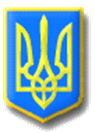 